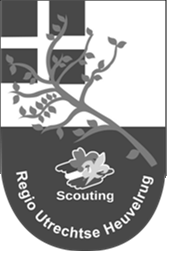 ExplorersExplorers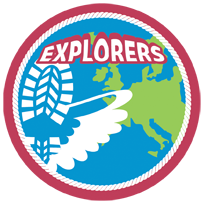 Uitdagende Scouting techniekenUitdagende Scouting technieken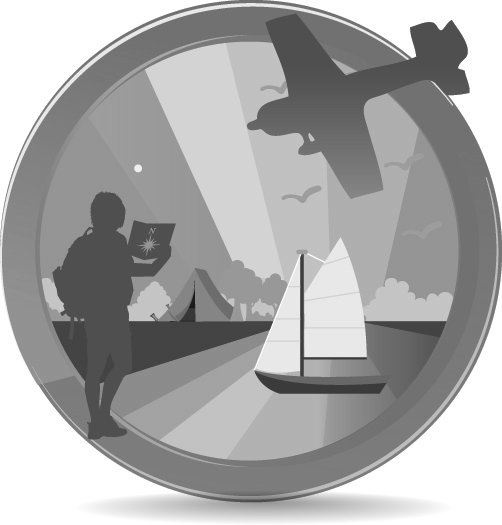 1Snijden / hakken / zagenSnijden / hakken / zagenToelichtingOmgaan met een mes / zaag / bijl. Bevers en welpen maken kennis met deze hulpmiddelen en worden zich bewust van de gevaren. Oudere jeugdleden zijn motorisch verder ontwikkeld en oefenen verschillende technieken. Ze leren dat om materiaal goed te kunnen blijven gebruiken, je het ook moet onderhouden. Daarnaast kunnen ze  een zaag / bijl op grotere objecten toepassen. ToelichtingOmgaan met een mes / zaag / bijl. Bevers en welpen maken kennis met deze hulpmiddelen en worden zich bewust van de gevaren. Oudere jeugdleden zijn motorisch verder ontwikkeld en oefenen verschillende technieken. Ze leren dat om materiaal goed te kunnen blijven gebruiken, je het ook moet onderhouden. Daarnaast kunnen ze  een zaag / bijl op grotere objecten toepassen. ToelichtingOmgaan met een mes / zaag / bijl. Bevers en welpen maken kennis met deze hulpmiddelen en worden zich bewust van de gevaren. Oudere jeugdleden zijn motorisch verder ontwikkeld en oefenen verschillende technieken. Ze leren dat om materiaal goed te kunnen blijven gebruiken, je het ook moet onderhouden. Daarnaast kunnen ze  een zaag / bijl op grotere objecten toepassen. Omschrijving Door hun ervaring met het gebruik van verschillende messen leren explorers om hier wat fijnere dingen mee te snijden (hout bewerken). Explorers krijgen inzicht in  wanneer een bijl geslepen moet worden en hoe de tanden van een zaag gezet moeten worden. Ook het onderhoud van een bijl kunnen explorers doen zoals de steel vervangen en de bijl slijpen. Explorers oefenen in het gebruik van andere bijlen: een hele aks en kloofbijl. Omschrijving Door hun ervaring met het gebruik van verschillende messen leren explorers om hier wat fijnere dingen mee te snijden (hout bewerken). Explorers krijgen inzicht in  wanneer een bijl geslepen moet worden en hoe de tanden van een zaag gezet moeten worden. Ook het onderhoud van een bijl kunnen explorers doen zoals de steel vervangen en de bijl slijpen. Explorers oefenen in het gebruik van andere bijlen: een hele aks en kloofbijl. Omschrijving Door hun ervaring met het gebruik van verschillende messen leren explorers om hier wat fijnere dingen mee te snijden (hout bewerken). Explorers krijgen inzicht in  wanneer een bijl geslepen moet worden en hoe de tanden van een zaag gezet moeten worden. Ook het onderhoud van een bijl kunnen explorers doen zoals de steel vervangen en de bijl slijpen. Explorers oefenen in het gebruik van andere bijlen: een hele aks en kloofbijl. ExplorersExplorersUitdagende Scouting techniekenUitdagende Scouting technieken2StokenStokenToelichtingOp een veilige manier een vuur / kampvuur aanmaken, brandend houden en doven. In de jongste speltakken worden de jeugdleden zich ervan bewust dat vuur ook gevaarlijk kan zijn en hoe ze daar op een veilige manier bij kunt zitten. Stap voor stap leren de jeugdleden hoe je een vuur aan kunt maken, welke verschillende technieken hiervoor zijn, hoe je het vuur brandend kunt houden en tot slot kunt doven. ToelichtingOp een veilige manier een vuur / kampvuur aanmaken, brandend houden en doven. In de jongste speltakken worden de jeugdleden zich ervan bewust dat vuur ook gevaarlijk kan zijn en hoe ze daar op een veilige manier bij kunt zitten. Stap voor stap leren de jeugdleden hoe je een vuur aan kunt maken, welke verschillende technieken hiervoor zijn, hoe je het vuur brandend kunt houden en tot slot kunt doven. ToelichtingOp een veilige manier een vuur / kampvuur aanmaken, brandend houden en doven. In de jongste speltakken worden de jeugdleden zich ervan bewust dat vuur ook gevaarlijk kan zijn en hoe ze daar op een veilige manier bij kunt zitten. Stap voor stap leren de jeugdleden hoe je een vuur aan kunt maken, welke verschillende technieken hiervoor zijn, hoe je het vuur brandend kunt houden en tot slot kunt doven. Omschrijving Explorers hebben ervaring met het maken van vuur. Ze passen andere technieken toe om een vuur te maken (bijvoorbeeld vuursteen, vuurboog, tondel) en oefenen zelfstandig met de technieken die ze al kennen. Daarnaast zijn explorers in staat  de grootte van het vuur te varieren. Explorers zijn zich bewust van de effecten van brand en nemen veiligheidseisen in acht. Omschrijving Explorers hebben ervaring met het maken van vuur. Ze passen andere technieken toe om een vuur te maken (bijvoorbeeld vuursteen, vuurboog, tondel) en oefenen zelfstandig met de technieken die ze al kennen. Daarnaast zijn explorers in staat  de grootte van het vuur te varieren. Explorers zijn zich bewust van de effecten van brand en nemen veiligheidseisen in acht. Omschrijving Explorers hebben ervaring met het maken van vuur. Ze passen andere technieken toe om een vuur te maken (bijvoorbeeld vuursteen, vuurboog, tondel) en oefenen zelfstandig met de technieken die ze al kennen. Daarnaast zijn explorers in staat  de grootte van het vuur te varieren. Explorers zijn zich bewust van de effecten van brand en nemen veiligheidseisen in acht. ExplorersExplorersUitdagende Scouting techniekenUitdagende Scouting technieken3Primitief kokenPrimitief kokenToelichtingKoken op houtvuur, zelfgemaakte ovens of alternatieve bronnen (bijvoorbeeld solar-cooking). Bevers en welpen hebben weinig inzicht in wat koken is. Zij maken kennis met de basisvaardigheden als iets simpels warm maken, bakken of koken. Hoe ouder de jeugdleden worden, hoe moeilijker de techniek en hoe uitgebreider de gerechten die ze koken. ToelichtingKoken op houtvuur, zelfgemaakte ovens of alternatieve bronnen (bijvoorbeeld solar-cooking). Bevers en welpen hebben weinig inzicht in wat koken is. Zij maken kennis met de basisvaardigheden als iets simpels warm maken, bakken of koken. Hoe ouder de jeugdleden worden, hoe moeilijker de techniek en hoe uitgebreider de gerechten die ze koken. ToelichtingKoken op houtvuur, zelfgemaakte ovens of alternatieve bronnen (bijvoorbeeld solar-cooking). Bevers en welpen hebben weinig inzicht in wat koken is. Zij maken kennis met de basisvaardigheden als iets simpels warm maken, bakken of koken. Hoe ouder de jeugdleden worden, hoe moeilijker de techniek en hoe uitgebreider de gerechten die ze koken. Omschrijving Explorers kunnen een houtvuur langer laten branden en zijn daardoor in staat uitgebreide en moeilijkere gerechten te koken. Voorbeelden zijn appeltaart, pizza, vis of gevogelte bereiden of een maaltijd voor de hele groep maken op open vuur. Ze maken daarnaast gebruik van uitgebreidere vuurtechnieken. Tot slot kunnen explorers eten uit de natuur klaarmaken. Omschrijving Explorers kunnen een houtvuur langer laten branden en zijn daardoor in staat uitgebreide en moeilijkere gerechten te koken. Voorbeelden zijn appeltaart, pizza, vis of gevogelte bereiden of een maaltijd voor de hele groep maken op open vuur. Ze maken daarnaast gebruik van uitgebreidere vuurtechnieken. Tot slot kunnen explorers eten uit de natuur klaarmaken. Omschrijving Explorers kunnen een houtvuur langer laten branden en zijn daardoor in staat uitgebreide en moeilijkere gerechten te koken. Voorbeelden zijn appeltaart, pizza, vis of gevogelte bereiden of een maaltijd voor de hele groep maken op open vuur. Ze maken daarnaast gebruik van uitgebreidere vuurtechnieken. Tot slot kunnen explorers eten uit de natuur klaarmaken. ExplorersExplorersUitdagende Scouting techniekenUitdagende Scouting technieken4Kaart en kompasKaart en kompasToelichtingTechnische kennis over en het gebruik van een (water)kaart, navigeren door middel van kompas en GPS. Voordat jeugdleden kaart en kompas kunnen toepassen, moet hun oriëntatie ontwikkeld zijn. Door het gebruik van deze technieken ontwikkelen de jeugdleden ook de vaardigheid om zelf een route uit te zetten; dit geldt voor zowel land als water.ToelichtingTechnische kennis over en het gebruik van een (water)kaart, navigeren door middel van kompas en GPS. Voordat jeugdleden kaart en kompas kunnen toepassen, moet hun oriëntatie ontwikkeld zijn. Door het gebruik van deze technieken ontwikkelen de jeugdleden ook de vaardigheid om zelf een route uit te zetten; dit geldt voor zowel land als water.ToelichtingTechnische kennis over en het gebruik van een (water)kaart, navigeren door middel van kompas en GPS. Voordat jeugdleden kaart en kompas kunnen toepassen, moet hun oriëntatie ontwikkeld zijn. Door het gebruik van deze technieken ontwikkelen de jeugdleden ook de vaardigheid om zelf een route uit te zetten; dit geldt voor zowel land als water.Omschrijving Door het veelvuldige gebruik van de kaart zijn explorers in staat om zelf een route uit te zetten op een (water)kaart of met behulp van kompas. Ze kunnen afstanden inschatten en bepalen welke wegen meer of minder geschikt zijn. Daarnaast leren ze wat kaartprojecties zijn en waarop kaart / kompas gebaseerd zijn (verschil tussen het kaartnoorden, werkelijk noorden en het magnetische noorden, declinatie, inclinatie, kaartsystemen, etc). Explorers leren de 5e kompashandgreep. Ze leren zelfstandig met GPS om te gaan, onder andere door te gaan geocachen en  zelf coördinaten in te voeren in de GPS. Explorers kunnen zelf een kaart maken en een route uitzetten voor een zeiltocht.Omschrijving Door het veelvuldige gebruik van de kaart zijn explorers in staat om zelf een route uit te zetten op een (water)kaart of met behulp van kompas. Ze kunnen afstanden inschatten en bepalen welke wegen meer of minder geschikt zijn. Daarnaast leren ze wat kaartprojecties zijn en waarop kaart / kompas gebaseerd zijn (verschil tussen het kaartnoorden, werkelijk noorden en het magnetische noorden, declinatie, inclinatie, kaartsystemen, etc). Explorers leren de 5e kompashandgreep. Ze leren zelfstandig met GPS om te gaan, onder andere door te gaan geocachen en  zelf coördinaten in te voeren in de GPS. Explorers kunnen zelf een kaart maken en een route uitzetten voor een zeiltocht.Omschrijving Door het veelvuldige gebruik van de kaart zijn explorers in staat om zelf een route uit te zetten op een (water)kaart of met behulp van kompas. Ze kunnen afstanden inschatten en bepalen welke wegen meer of minder geschikt zijn. Daarnaast leren ze wat kaartprojecties zijn en waarop kaart / kompas gebaseerd zijn (verschil tussen het kaartnoorden, werkelijk noorden en het magnetische noorden, declinatie, inclinatie, kaartsystemen, etc). Explorers leren de 5e kompashandgreep. Ze leren zelfstandig met GPS om te gaan, onder andere door te gaan geocachen en  zelf coördinaten in te voeren in de GPS. Explorers kunnen zelf een kaart maken en een route uitzetten voor een zeiltocht.ExplorersExplorersUitdagende Scouting techniekenUitdagende Scouting technieken5RoutetechniekenRoutetechniekenToelichtingVerschillende manieren om een route uit te zetten, zonder gebruik te maken van kaart / kompas. Bevers en jongere welpen worden niet alleen op pad gestuurd en kunnen nog niet bepalen waar ze zijn of welke kant ze op moeten. Hoe ouder de jeugdleden worden, hoe meer richtings- en oriëntatiegevoel ze krijgen. De technieken (soort en moeilijkheidsgraad) en lengte van de tocht worden hierop aangepast. ToelichtingVerschillende manieren om een route uit te zetten, zonder gebruik te maken van kaart / kompas. Bevers en jongere welpen worden niet alleen op pad gestuurd en kunnen nog niet bepalen waar ze zijn of welke kant ze op moeten. Hoe ouder de jeugdleden worden, hoe meer richtings- en oriëntatiegevoel ze krijgen. De technieken (soort en moeilijkheidsgraad) en lengte van de tocht worden hierop aangepast. ToelichtingVerschillende manieren om een route uit te zetten, zonder gebruik te maken van kaart / kompas. Bevers en jongere welpen worden niet alleen op pad gestuurd en kunnen nog niet bepalen waar ze zijn of welke kant ze op moeten. Hoe ouder de jeugdleden worden, hoe meer richtings- en oriëntatiegevoel ze krijgen. De technieken (soort en moeilijkheidsgraad) en lengte van de tocht worden hierop aangepast. Omschrijving Door het ruimtelijk inzicht van explorers, hun kennis van afstanden, ervaring en inzicht in de moeilijkheidsgraad van een tocht, kunnen ze een complete (vaar)route uitzetten (controleren) voor anderen. Ze zijn zich hierbij bewust van de lengte en moeilijkheidsgraad en stemmen deze af op de doelgroep. Explorers lopen graag nog een tocht met routetechnieken, het liefst met verminkte kaarten, routepuzzels etc. Omschrijving Door het ruimtelijk inzicht van explorers, hun kennis van afstanden, ervaring en inzicht in de moeilijkheidsgraad van een tocht, kunnen ze een complete (vaar)route uitzetten (controleren) voor anderen. Ze zijn zich hierbij bewust van de lengte en moeilijkheidsgraad en stemmen deze af op de doelgroep. Explorers lopen graag nog een tocht met routetechnieken, het liefst met verminkte kaarten, routepuzzels etc. Omschrijving Door het ruimtelijk inzicht van explorers, hun kennis van afstanden, ervaring en inzicht in de moeilijkheidsgraad van een tocht, kunnen ze een complete (vaar)route uitzetten (controleren) voor anderen. Ze zijn zich hierbij bewust van de lengte en moeilijkheidsgraad en stemmen deze af op de doelgroep. Explorers lopen graag nog een tocht met routetechnieken, het liefst met verminkte kaarten, routepuzzels etc. ExplorersExplorersUitdagende Scouting techniekenUitdagende Scouting technieken6SchiemannenSchiemannenToelichtingHet maken van verschillende knopen met behulp van touw. Hoe meer ervaring de jeugdleden hebben, hoe moeilijker de knopen worden. ToelichtingHet maken van verschillende knopen met behulp van touw. Hoe meer ervaring de jeugdleden hebben, hoe moeilijker de knopen worden. ToelichtingHet maken van verschillende knopen met behulp van touw. Hoe meer ervaring de jeugdleden hebben, hoe moeilijker de knopen worden. Omschrijving Explorers zijn in staat om met behulp van touw knopen te maken die steviger moeten zijn en meer gewicht kunnen dragen. Explorers leren meer zeldzame knopen en sierknopen. Explorers herkennen verschillende soorten touw en kunnen stootwillen maken. Omschrijving Explorers zijn in staat om met behulp van touw knopen te maken die steviger moeten zijn en meer gewicht kunnen dragen. Explorers leren meer zeldzame knopen en sierknopen. Explorers herkennen verschillende soorten touw en kunnen stootwillen maken. Omschrijving Explorers zijn in staat om met behulp van touw knopen te maken die steviger moeten zijn en meer gewicht kunnen dragen. Explorers leren meer zeldzame knopen en sierknopen. Explorers herkennen verschillende soorten touw en kunnen stootwillen maken. ExplorersExplorersUitdagende Scouting techniekenUitdagende Scouting technieken7PionierenPionierenToelichtingObjecten maken door op verschillende manieren hout aan elkaar te verbinden met behulp van knopen. Hoe ouder en meer ervaren de jeugdleden, hoe groter en moeilijker de objecten worden. ToelichtingObjecten maken door op verschillende manieren hout aan elkaar te verbinden met behulp van knopen. Hoe ouder en meer ervaren de jeugdleden, hoe groter en moeilijker de objecten worden. ToelichtingObjecten maken door op verschillende manieren hout aan elkaar te verbinden met behulp van knopen. Hoe ouder en meer ervaren de jeugdleden, hoe groter en moeilijker de objecten worden. Omschrijving Explorers hebben de verschillende sjorringen onder de knie en leren specifiek welke sjorringen voor grotere objecten gebruikt worden. Ze kunnen al experimenterend zelf grotere objecten gaan maken, zoals een trappersbaan. Explorers maken gebruik van katrollen.Omschrijving Explorers hebben de verschillende sjorringen onder de knie en leren specifiek welke sjorringen voor grotere objecten gebruikt worden. Ze kunnen al experimenterend zelf grotere objecten gaan maken, zoals een trappersbaan. Explorers maken gebruik van katrollen.Omschrijving Explorers hebben de verschillende sjorringen onder de knie en leren specifiek welke sjorringen voor grotere objecten gebruikt worden. Ze kunnen al experimenterend zelf grotere objecten gaan maken, zoals een trappersbaan. Explorers maken gebruik van katrollen.ExplorersExplorersUitdagende Scouting techniekenUitdagende Scouting technieken8Kamp / bivakKamp / bivakToelichtingOvernachten in een gebouw of tent. De bevers en welpen wennen aan het slapen in een andere omgeving dan thuis, vervolgens maken ze de stap van overnachten in een gebouw naar kamperen. Oudere jeugdleden kunnen een tent op te zetten en gaan kamperen op een terrein verder weg van huis. Het maken van natuurlijke schuilhutten. ToelichtingOvernachten in een gebouw of tent. De bevers en welpen wennen aan het slapen in een andere omgeving dan thuis, vervolgens maken ze de stap van overnachten in een gebouw naar kamperen. Oudere jeugdleden kunnen een tent op te zetten en gaan kamperen op een terrein verder weg van huis. Het maken van natuurlijke schuilhutten. ToelichtingOvernachten in een gebouw of tent. De bevers en welpen wennen aan het slapen in een andere omgeving dan thuis, vervolgens maken ze de stap van overnachten in een gebouw naar kamperen. Oudere jeugdleden kunnen een tent op te zetten en gaan kamperen op een terrein verder weg van huis. Het maken van natuurlijke schuilhutten. Omschrijving Explorers gaan echt primitief kamperen (survival) en zetten hun tentje (lichtgewicht) ook op in het buitenland. Explorers kunnen een waterdichte natuurlijke schuilhut bouwen en overnachten hier ook in.Omschrijving Explorers gaan echt primitief kamperen (survival) en zetten hun tentje (lichtgewicht) ook op in het buitenland. Explorers kunnen een waterdichte natuurlijke schuilhut bouwen en overnachten hier ook in.Omschrijving Explorers gaan echt primitief kamperen (survival) en zetten hun tentje (lichtgewicht) ook op in het buitenland. Explorers kunnen een waterdichte natuurlijke schuilhut bouwen en overnachten hier ook in.ExplorersExplorersUitdagende Scouting techniekenUitdagende Scouting technieken9SeinenSeinenToelichtingOverbrengen van een boodschap zonder te praten of schrijven. Bevers ontdekken dat voor communicatie een boodschap, zender en ontvanger nodig zijn. Ze leren verschillende manieren om een boodschap over te brengen. Hoe ouder de jeugdleden worden, hoe complexer de techniek is die gebruikt kan worden en hoe moeilijker de boodschap. ToelichtingOverbrengen van een boodschap zonder te praten of schrijven. Bevers ontdekken dat voor communicatie een boodschap, zender en ontvanger nodig zijn. Ze leren verschillende manieren om een boodschap over te brengen. Hoe ouder de jeugdleden worden, hoe complexer de techniek is die gebruikt kan worden en hoe moeilijker de boodschap. ToelichtingOverbrengen van een boodschap zonder te praten of schrijven. Bevers ontdekken dat voor communicatie een boodschap, zender en ontvanger nodig zijn. Ze leren verschillende manieren om een boodschap over te brengen. Hoe ouder de jeugdleden worden, hoe complexer de techniek is die gebruikt kan worden en hoe moeilijker de boodschap. Omschrijving Explorers bekwamen zich verder in de geleerde technieken en gaan zelf morse zenden en HF tijdens JOTA. Ze kunnen beargumenteren wanneer je een bepaalde techniek wel of niet inzet. Omschrijving Explorers bekwamen zich verder in de geleerde technieken en gaan zelf morse zenden en HF tijdens JOTA. Ze kunnen beargumenteren wanneer je een bepaalde techniek wel of niet inzet. Omschrijving Explorers bekwamen zich verder in de geleerde technieken en gaan zelf morse zenden en HF tijdens JOTA. Ze kunnen beargumenteren wanneer je een bepaalde techniek wel of niet inzet. ExplorersExplorersUitdagende Scouting techniekenUitdagende Scouting technieken10Zeilen / varenZeilen / varenToelichtingZeilen is op het water door de wind voortbewogen worden. Bij Scouting gebruiken we hiervoor lelievletten. Bevers en ook welpen leren wat drijven met je lichaam doet. Vanaf de welpenleeftijd weten jeugdleden wat je aan boord zoal moet doen en scouts kunnen dit zelf en anderen aansturen hierin. Explorers en roverscouts kunnen met onbekende boten op onbekend water zeilen. Deze ontwikkeling is vergelijkbaar met het varen met een motorboot. De precieze eisen rondom varen en veiligheid komen terug in het CWO-examen. Jeugdleden leren hun boot te onderhouden. ToelichtingZeilen is op het water door de wind voortbewogen worden. Bij Scouting gebruiken we hiervoor lelievletten. Bevers en ook welpen leren wat drijven met je lichaam doet. Vanaf de welpenleeftijd weten jeugdleden wat je aan boord zoal moet doen en scouts kunnen dit zelf en anderen aansturen hierin. Explorers en roverscouts kunnen met onbekende boten op onbekend water zeilen. Deze ontwikkeling is vergelijkbaar met het varen met een motorboot. De precieze eisen rondom varen en veiligheid komen terug in het CWO-examen. Jeugdleden leren hun boot te onderhouden. ToelichtingZeilen is op het water door de wind voortbewogen worden. Bij Scouting gebruiken we hiervoor lelievletten. Bevers en ook welpen leren wat drijven met je lichaam doet. Vanaf de welpenleeftijd weten jeugdleden wat je aan boord zoal moet doen en scouts kunnen dit zelf en anderen aansturen hierin. Explorers en roverscouts kunnen met onbekende boten op onbekend water zeilen. Deze ontwikkeling is vergelijkbaar met het varen met een motorboot. De precieze eisen rondom varen en veiligheid komen terug in het CWO-examen. Jeugdleden leren hun boot te onderhouden. Omschrijving Explorers gaan zelfstandig het water op onder alle omstandigheden. Ze kennen de verschillende bootonderdelen, veiligheids- en vaarregels (BPR voor B- en X wateren). Explorers organiseren eendaagse / meerdaagse zwerftochten en voeren deze ook uit. Vanaf 16 jaar kunnen ze varen met een buitenboordmotor en ook met grotere boten en het examen CWO Bb3 (M1) halen. Explorers weten hoe te handelen bij stromingen, sluizen en bruggen. Explorers trekken er ook 's nachts op uit om te gaan zeilen. Explorers onderhouden zelf hun boot. Explorers kunnen MBL motoren halen.Omschrijving Explorers gaan zelfstandig het water op onder alle omstandigheden. Ze kennen de verschillende bootonderdelen, veiligheids- en vaarregels (BPR voor B- en X wateren). Explorers organiseren eendaagse / meerdaagse zwerftochten en voeren deze ook uit. Vanaf 16 jaar kunnen ze varen met een buitenboordmotor en ook met grotere boten en het examen CWO Bb3 (M1) halen. Explorers weten hoe te handelen bij stromingen, sluizen en bruggen. Explorers trekken er ook 's nachts op uit om te gaan zeilen. Explorers onderhouden zelf hun boot. Explorers kunnen MBL motoren halen.Omschrijving Explorers gaan zelfstandig het water op onder alle omstandigheden. Ze kennen de verschillende bootonderdelen, veiligheids- en vaarregels (BPR voor B- en X wateren). Explorers organiseren eendaagse / meerdaagse zwerftochten en voeren deze ook uit. Vanaf 16 jaar kunnen ze varen met een buitenboordmotor en ook met grotere boten en het examen CWO Bb3 (M1) halen. Explorers weten hoe te handelen bij stromingen, sluizen en bruggen. Explorers trekken er ook 's nachts op uit om te gaan zeilen. Explorers onderhouden zelf hun boot. Explorers kunnen MBL motoren halen.ExplorersExplorersUitdagende Scouting techniekenUitdagende Scouting technieken11Kanoën / kayakkenKanoën / kayakkenToelichtingKanoën/Kayakken is in een (open)smalle boot varen, door middel van het gebruik van een enkele of dubbele peddel. Varen in een kayak is iets voor oudere jeugdleden. De jongsten varen mee met de leiding of met volwassenen in een canadees. Later leren ze zelf peddelen (voorin de canadees) of zelfstandig een kayak te besturen. De oudste jeugdleden kunnen zelf een canadees varen en zijn behendig met het varen in een kayak. Jeugdleden leren hun boot te onderhouden. ToelichtingKanoën/Kayakken is in een (open)smalle boot varen, door middel van het gebruik van een enkele of dubbele peddel. Varen in een kayak is iets voor oudere jeugdleden. De jongsten varen mee met de leiding of met volwassenen in een canadees. Later leren ze zelf peddelen (voorin de canadees) of zelfstandig een kayak te besturen. De oudste jeugdleden kunnen zelf een canadees varen en zijn behendig met het varen in een kayak. Jeugdleden leren hun boot te onderhouden. ToelichtingKanoën/Kayakken is in een (open)smalle boot varen, door middel van het gebruik van een enkele of dubbele peddel. Varen in een kayak is iets voor oudere jeugdleden. De jongsten varen mee met de leiding of met volwassenen in een canadees. Later leren ze zelf peddelen (voorin de canadees) of zelfstandig een kayak te besturen. De oudste jeugdleden kunnen zelf een canadees varen en zijn behendig met het varen in een kayak. Jeugdleden leren hun boot te onderhouden. Omschrijving Explorers kunnen zelfstandig varen onder alle omstandigheden. Ze zijn op de hoogte van vaarregels en veiligheid. Explorers kunnen de leiding nemen over een groep kano's. Ze gaan wildwatervaren onder professionele begeleiding of nemen deel aan / organiseren een vlottenrace van 3 dagen. In de kayak oefenen explorers de behendigheid van sturen en leren ze eskimoteren. Explorers kunnen zelf hun kano / kayak onderhouden. Omschrijving Explorers kunnen zelfstandig varen onder alle omstandigheden. Ze zijn op de hoogte van vaarregels en veiligheid. Explorers kunnen de leiding nemen over een groep kano's. Ze gaan wildwatervaren onder professionele begeleiding of nemen deel aan / organiseren een vlottenrace van 3 dagen. In de kayak oefenen explorers de behendigheid van sturen en leren ze eskimoteren. Explorers kunnen zelf hun kano / kayak onderhouden. Omschrijving Explorers kunnen zelfstandig varen onder alle omstandigheden. Ze zijn op de hoogte van vaarregels en veiligheid. Explorers kunnen de leiding nemen over een groep kano's. Ze gaan wildwatervaren onder professionele begeleiding of nemen deel aan / organiseren een vlottenrace van 3 dagen. In de kayak oefenen explorers de behendigheid van sturen en leren ze eskimoteren. Explorers kunnen zelf hun kano / kayak onderhouden. ExplorersExplorersUitdagende Scouting techniekenUitdagende Scouting technieken12Roeien / wrikkenRoeien / wrikkenToelichtingDoor gebruik te maken van spierkracht een boot voortbewegen. Bij Scouting wordt gebruik gemaakt van de lelievlet. Wrikken is mogelijk vanaf eind welpen/begin scouts. Jeugdleden leren ook hun boot te onderhouden. ToelichtingDoor gebruik te maken van spierkracht een boot voortbewegen. Bij Scouting wordt gebruik gemaakt van de lelievlet. Wrikken is mogelijk vanaf eind welpen/begin scouts. Jeugdleden leren ook hun boot te onderhouden. ToelichtingDoor gebruik te maken van spierkracht een boot voortbewegen. Bij Scouting wordt gebruik gemaakt van de lelievlet. Wrikken is mogelijk vanaf eind welpen/begin scouts. Jeugdleden leren ook hun boot te onderhouden. Omschrijving Explorers roeien zelfstandig onder normale omstandigheden. Ze organiseren meerdaagse zwerftochten / voeren deze uit. Omschrijving Explorers roeien zelfstandig onder normale omstandigheden. Ze organiseren meerdaagse zwerftochten / voeren deze uit. Omschrijving Explorers roeien zelfstandig onder normale omstandigheden. Ze organiseren meerdaagse zwerftochten / voeren deze uit. ExplorersExplorersUitdagende Scouting techniekenUitdagende Scouting technieken13Luchtvaart: 
technieken en lijnbestuurd vliegenLuchtvaart: 
technieken en lijnbestuurd vliegenToelichtingLeden van Scouting maken kennis met de praktijk van de luchtvaart. Hoe ouder de jeugleden, hoe uitdagender en ingewikkelder de kennismaking. Lijnbestuurd vliegen is een activiteit die voornamelijk binnen luchtscouting beoefend wordt. Er zijn instructeurs voor opgeleid, de gouden wing is als veiligheidsinsigne te behalen. In alle gevallen is veiligheid een belangrijk aspect. ToelichtingLeden van Scouting maken kennis met de praktijk van de luchtvaart. Hoe ouder de jeugleden, hoe uitdagender en ingewikkelder de kennismaking. Lijnbestuurd vliegen is een activiteit die voornamelijk binnen luchtscouting beoefend wordt. Er zijn instructeurs voor opgeleid, de gouden wing is als veiligheidsinsigne te behalen. In alle gevallen is veiligheid een belangrijk aspect. ToelichtingLeden van Scouting maken kennis met de praktijk van de luchtvaart. Hoe ouder de jeugleden, hoe uitdagender en ingewikkelder de kennismaking. Lijnbestuurd vliegen is een activiteit die voornamelijk binnen luchtscouting beoefend wordt. Er zijn instructeurs voor opgeleid, de gouden wing is als veiligheidsinsigne te behalen. In alle gevallen is veiligheid een belangrijk aspect. Omschrijving Explorers regelen een proefles in een sportvliegtuig, gaan een keer parapenten of helpen mee op een vliegshow. Explorers werken in een kleine windtunnel aan diverse ontwerpen met luchtvaart. Explorers doen mee aan (internationale) wedstrijden. Ze leren de situatie in te schatten en ook op de veiligheid van de omstanders te letten. Omschrijving Explorers regelen een proefles in een sportvliegtuig, gaan een keer parapenten of helpen mee op een vliegshow. Explorers werken in een kleine windtunnel aan diverse ontwerpen met luchtvaart. Explorers doen mee aan (internationale) wedstrijden. Ze leren de situatie in te schatten en ook op de veiligheid van de omstanders te letten. Omschrijving Explorers regelen een proefles in een sportvliegtuig, gaan een keer parapenten of helpen mee op een vliegshow. Explorers werken in een kleine windtunnel aan diverse ontwerpen met luchtvaart. Explorers doen mee aan (internationale) wedstrijden. Ze leren de situatie in te schatten en ook op de veiligheid van de omstanders te letten. ExplorersExplorersUitdagende Scouting techniekenUitdagende Scouting technieken14Spelen met lucht en modelbouwSpelen met lucht en modelbouwToelichtingMaken van modelvliegtuigen en spelenderwijs leren wat lucht doet met voorwerpen, jezelf etc. Luchtscouts zijn bezig met het maken van modelvliegtuigen. Aan de hand van verschillende proeven ervaren jeugdleden de werking van lucht die opstijgt als gevolg van warmte. De modellen en proefjes worden ingewikkelder naarmate de jeugdleden ouder worden. ToelichtingMaken van modelvliegtuigen en spelenderwijs leren wat lucht doet met voorwerpen, jezelf etc. Luchtscouts zijn bezig met het maken van modelvliegtuigen. Aan de hand van verschillende proeven ervaren jeugdleden de werking van lucht die opstijgt als gevolg van warmte. De modellen en proefjes worden ingewikkelder naarmate de jeugdleden ouder worden. ToelichtingMaken van modelvliegtuigen en spelenderwijs leren wat lucht doet met voorwerpen, jezelf etc. Luchtscouts zijn bezig met het maken van modelvliegtuigen. Aan de hand van verschillende proeven ervaren jeugdleden de werking van lucht die opstijgt als gevolg van warmte. De modellen en proefjes worden ingewikkelder naarmate de jeugdleden ouder worden. Omschrijving Explorers ontwikkelen nieuwe vormen van ballonnen en experimenteren hierbij met hoogten en soorten papier. Explorers maken hun eerste model carrier en stuntvliegtuig. Ook zijn ze bezig met het maken van grotere zwevers en eisen die horen bij het halen van de gouden wing insigne.Omschrijving Explorers ontwikkelen nieuwe vormen van ballonnen en experimenteren hierbij met hoogten en soorten papier. Explorers maken hun eerste model carrier en stuntvliegtuig. Ook zijn ze bezig met het maken van grotere zwevers en eisen die horen bij het halen van de gouden wing insigne.Omschrijving Explorers ontwikkelen nieuwe vormen van ballonnen en experimenteren hierbij met hoogten en soorten papier. Explorers maken hun eerste model carrier en stuntvliegtuig. Ook zijn ze bezig met het maken van grotere zwevers en eisen die horen bij het halen van de gouden wing insigne.ExplorersExplorersExpressieExpressie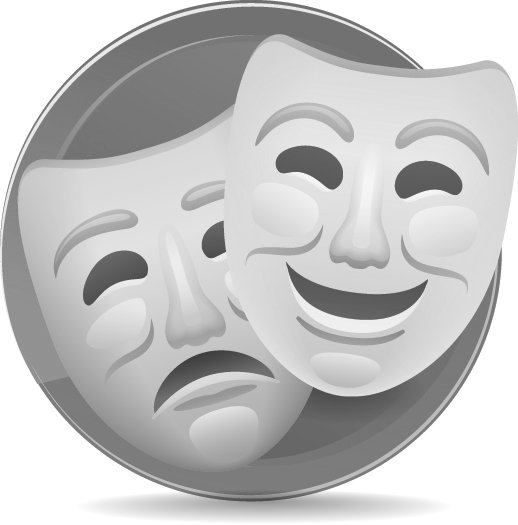 15DansenDansenToelichtingDansen kan in veel verschillende vormen, vaak in combinatie met muziek. Bevers en welpen leren gecontroleerd bepaalde bewegingen te maken. Tieners en jongeren begrijpen hoe je door middel van dans iets kunt uitbeelden.  ToelichtingDansen kan in veel verschillende vormen, vaak in combinatie met muziek. Bevers en welpen leren gecontroleerd bepaalde bewegingen te maken. Tieners en jongeren begrijpen hoe je door middel van dans iets kunt uitbeelden.  ToelichtingDansen kan in veel verschillende vormen, vaak in combinatie met muziek. Bevers en welpen leren gecontroleerd bepaalde bewegingen te maken. Tieners en jongeren begrijpen hoe je door middel van dans iets kunt uitbeelden.  Omschrijving Explorers zijn in staat om zelf te bedenken welke dans ze kunnen gebruiken om iets te vertellen of uit te beelden. Explorers leren over de oorsprong van stijldansen, salsa en capoeira en oefenen de bijbehorende danspassen. Omschrijving Explorers zijn in staat om zelf te bedenken welke dans ze kunnen gebruiken om iets te vertellen of uit te beelden. Explorers leren over de oorsprong van stijldansen, salsa en capoeira en oefenen de bijbehorende danspassen. Omschrijving Explorers zijn in staat om zelf te bedenken welke dans ze kunnen gebruiken om iets te vertellen of uit te beelden. Explorers leren over de oorsprong van stijldansen, salsa en capoeira en oefenen de bijbehorende danspassen. ExplorersExplorersExpressieExpressie16FilmenFilmenToelichtingHet maken van filmopnames. Bevers en welpen zijn nog niet bekend met de werkwijze en leren deze stap voor stap te beheersen. Ze ontdekken dat  je een verhaal uit kunt beelden en welke perspectieven je kunt gebruiken om te filmen. Oudere jeugdleden leren hoe een verhaal te laten zien en welke technieken er bij het film maken aan bod komen.ToelichtingHet maken van filmopnames. Bevers en welpen zijn nog niet bekend met de werkwijze en leren deze stap voor stap te beheersen. Ze ontdekken dat  je een verhaal uit kunt beelden en welke perspectieven je kunt gebruiken om te filmen. Oudere jeugdleden leren hoe een verhaal te laten zien en welke technieken er bij het film maken aan bod komen.ToelichtingHet maken van filmopnames. Bevers en welpen zijn nog niet bekend met de werkwijze en leren deze stap voor stap te beheersen. Ze ontdekken dat  je een verhaal uit kunt beelden en welke perspectieven je kunt gebruiken om te filmen. Oudere jeugdleden leren hoe een verhaal te laten zien en welke technieken er bij het film maken aan bod komen.Omschrijving Explorers maken zelfstandig een film of videoclip. Ze zijn in staat om rekening te houden met alle aspecten die daarbij komen kijken - draaiboek, aftiteling, muziek, decor, acteurs, etc. Ze kunnen rekening houden met het soort film dat gemaakt moet worden (kort / lang, fictie/non-fictie etc). Omschrijving Explorers maken zelfstandig een film of videoclip. Ze zijn in staat om rekening te houden met alle aspecten die daarbij komen kijken - draaiboek, aftiteling, muziek, decor, acteurs, etc. Ze kunnen rekening houden met het soort film dat gemaakt moet worden (kort / lang, fictie/non-fictie etc). Omschrijving Explorers maken zelfstandig een film of videoclip. Ze zijn in staat om rekening te houden met alle aspecten die daarbij komen kijken - draaiboek, aftiteling, muziek, decor, acteurs, etc. Ze kunnen rekening houden met het soort film dat gemaakt moet worden (kort / lang, fictie/non-fictie etc). ExplorersExplorersExpressieExpressie17FotograferenFotograferenToelichtingVastleggen van een moment, met (digitale) fotocamera en deze beelden afdrukken of laten afdrukken. Naarmate de jeugdleden ouder worden, nemen hun vaardigheden toe en nemen de mogelijkheden waarvoor ze fotografie kunnen gebruiken toe. Bevers en welpen maken kennis met fotografie en leren de basisbeginselen. Oudere jeugdleden kunnen fotografie doelgerichter inzetten en leren ook meer over de werking van een camera en het ontwikkelen van foto's. ToelichtingVastleggen van een moment, met (digitale) fotocamera en deze beelden afdrukken of laten afdrukken. Naarmate de jeugdleden ouder worden, nemen hun vaardigheden toe en nemen de mogelijkheden waarvoor ze fotografie kunnen gebruiken toe. Bevers en welpen maken kennis met fotografie en leren de basisbeginselen. Oudere jeugdleden kunnen fotografie doelgerichter inzetten en leren ook meer over de werking van een camera en het ontwikkelen van foto's. ToelichtingVastleggen van een moment, met (digitale) fotocamera en deze beelden afdrukken of laten afdrukken. Naarmate de jeugdleden ouder worden, nemen hun vaardigheden toe en nemen de mogelijkheden waarvoor ze fotografie kunnen gebruiken toe. Bevers en welpen maken kennis met fotografie en leren de basisbeginselen. Oudere jeugdleden kunnen fotografie doelgerichter inzetten en leren ook meer over de werking van een camera en het ontwikkelen van foto's. Omschrijving Explorers verzorgen een fotopresentatie en leren seriematig werken. Ze kennen de basiswerking van een camera en flitsen. Explorers maken hun eigen DoKa en ontwikkelen zelf foto's van een analoge camera.Omschrijving Explorers verzorgen een fotopresentatie en leren seriematig werken. Ze kennen de basiswerking van een camera en flitsen. Explorers maken hun eigen DoKa en ontwikkelen zelf foto's van een analoge camera.Omschrijving Explorers verzorgen een fotopresentatie en leren seriematig werken. Ze kennen de basiswerking van een camera en flitsen. Explorers maken hun eigen DoKa en ontwikkelen zelf foto's van een analoge camera.ExplorersExplorersExpressieExpressie18Grafische techniekenGrafische techniekenToelichtingVerschillende technieken om drukwerk te vervaardigen, bijvoorbeeld tekenen, zeefdruk (2D). Hoe ouder de jeugdleden, hoe fijner hun motoriek en hoe moeilijker de technieken die ze toe passen. Oudere jeugdleden kunnen meerdere technieken en materialen door elkaar gebruiken.  Welpen werken gestructureerd waar bevers vrij werken, scouts leren nieuwe technieken en explorers / roverscouts gaan meer experimenteren en doelgerichter werken. ToelichtingVerschillende technieken om drukwerk te vervaardigen, bijvoorbeeld tekenen, zeefdruk (2D). Hoe ouder de jeugdleden, hoe fijner hun motoriek en hoe moeilijker de technieken die ze toe passen. Oudere jeugdleden kunnen meerdere technieken en materialen door elkaar gebruiken.  Welpen werken gestructureerd waar bevers vrij werken, scouts leren nieuwe technieken en explorers / roverscouts gaan meer experimenteren en doelgerichter werken. ToelichtingVerschillende technieken om drukwerk te vervaardigen, bijvoorbeeld tekenen, zeefdruk (2D). Hoe ouder de jeugdleden, hoe fijner hun motoriek en hoe moeilijker de technieken die ze toe passen. Oudere jeugdleden kunnen meerdere technieken en materialen door elkaar gebruiken.  Welpen werken gestructureerd waar bevers vrij werken, scouts leren nieuwe technieken en explorers / roverscouts gaan meer experimenteren en doelgerichter werken. Omschrijving Explorers kunnen zelf de materialen maken om een bepaalde techniek toe te passen, bijvoorbeeld een zeef om te zeefdrukken. Ze zijn in staat om grote afbeeldingen te maken en passen hun materiaal aan de ondergrond aan (bijvoorbeeld muurschildering in het lokaal).  Andere technieken die Explorers gebruiken zijn schmincken, decors schilderen, photoshop, fantasy, reclame, posters maken, escherachtige tekeningen. Explorers tekenen ontwerpen van gebouwen, stoffen, kleding, etc. Omschrijving Explorers kunnen zelf de materialen maken om een bepaalde techniek toe te passen, bijvoorbeeld een zeef om te zeefdrukken. Ze zijn in staat om grote afbeeldingen te maken en passen hun materiaal aan de ondergrond aan (bijvoorbeeld muurschildering in het lokaal).  Andere technieken die Explorers gebruiken zijn schmincken, decors schilderen, photoshop, fantasy, reclame, posters maken, escherachtige tekeningen. Explorers tekenen ontwerpen van gebouwen, stoffen, kleding, etc. Omschrijving Explorers kunnen zelf de materialen maken om een bepaalde techniek toe te passen, bijvoorbeeld een zeef om te zeefdrukken. Ze zijn in staat om grote afbeeldingen te maken en passen hun materiaal aan de ondergrond aan (bijvoorbeeld muurschildering in het lokaal).  Andere technieken die Explorers gebruiken zijn schmincken, decors schilderen, photoshop, fantasy, reclame, posters maken, escherachtige tekeningen. Explorers tekenen ontwerpen van gebouwen, stoffen, kleding, etc. ExplorersExplorersExpressieExpressie19HandvaardigheidHandvaardigheidToelichtingKleien, knutselen - 3D technieken. Gaandeweg leren de jeugdleden om moeilijkere materialen toe te passen, groter te gaan werken en ook meer details in te vullen. De variatie aan gebruikte technieken neemt toe. ToelichtingKleien, knutselen - 3D technieken. Gaandeweg leren de jeugdleden om moeilijkere materialen toe te passen, groter te gaan werken en ook meer details in te vullen. De variatie aan gebruikte technieken neemt toe. ToelichtingKleien, knutselen - 3D technieken. Gaandeweg leren de jeugdleden om moeilijkere materialen toe te passen, groter te gaan werken en ook meer details in te vullen. De variatie aan gebruikte technieken neemt toe. Omschrijving Explorers kunnen grotere dingen maken, die kunnen bewegen of vervoerd moeten worden. Ze kunnen hierin mechanismen toepassen. Bijvoorbeeld bij een carnavalswagen, zeepkist, radiografisch bestuurbare boot, schip of vliegtuig. Explorers kunnen ook inschatten hoe groot iets kan worden en dit vervolgens uitvoeren, bijvoorbeeld een zandkasteel. Ook minder gangbare vormen als henna schilderen kunnen door de explorers worden toegepast.Omschrijving Explorers kunnen grotere dingen maken, die kunnen bewegen of vervoerd moeten worden. Ze kunnen hierin mechanismen toepassen. Bijvoorbeeld bij een carnavalswagen, zeepkist, radiografisch bestuurbare boot, schip of vliegtuig. Explorers kunnen ook inschatten hoe groot iets kan worden en dit vervolgens uitvoeren, bijvoorbeeld een zandkasteel. Ook minder gangbare vormen als henna schilderen kunnen door de explorers worden toegepast.Omschrijving Explorers kunnen grotere dingen maken, die kunnen bewegen of vervoerd moeten worden. Ze kunnen hierin mechanismen toepassen. Bijvoorbeeld bij een carnavalswagen, zeepkist, radiografisch bestuurbare boot, schip of vliegtuig. Explorers kunnen ook inschatten hoe groot iets kan worden en dit vervolgens uitvoeren, bijvoorbeeld een zandkasteel. Ook minder gangbare vormen als henna schilderen kunnen door de explorers worden toegepast.ExplorersExplorersExpressieExpressie20Textiele werkvormenTextiele werkvormenToelichtingKnutselen met behulp van stof, lapjes, e.d. Jonge jeugdleden zullen enkel knutselen om iets leuks of moois te maken, waarbij hun eigen fantasie een grote rol speelt. Oudere jeugdleden kunnen doelgericht werken en het geleerde functioneel inzetten. ToelichtingKnutselen met behulp van stof, lapjes, e.d. Jonge jeugdleden zullen enkel knutselen om iets leuks of moois te maken, waarbij hun eigen fantasie een grote rol speelt. Oudere jeugdleden kunnen doelgericht werken en het geleerde functioneel inzetten. ToelichtingKnutselen met behulp van stof, lapjes, e.d. Jonge jeugdleden zullen enkel knutselen om iets leuks of moois te maken, waarbij hun eigen fantasie een grote rol speelt. Oudere jeugdleden kunnen doelgericht werken en het geleerde functioneel inzetten. Omschrijving Explorers beheersen meerdere technieken en kunnen die doelgericht inzetten. Ze kunnen grotere projecten bedenken, uitwerken en uitvoeren, met meerdere fasen (planning, materiaal, uitvoering): zeefdrukken, decorbouw, maak je eigen kleding. Explorers leren ook gebruik te maken van de naaimachine.Omschrijving Explorers beheersen meerdere technieken en kunnen die doelgericht inzetten. Ze kunnen grotere projecten bedenken, uitwerken en uitvoeren, met meerdere fasen (planning, materiaal, uitvoering): zeefdrukken, decorbouw, maak je eigen kleding. Explorers leren ook gebruik te maken van de naaimachine.Omschrijving Explorers beheersen meerdere technieken en kunnen die doelgericht inzetten. Ze kunnen grotere projecten bedenken, uitwerken en uitvoeren, met meerdere fasen (planning, materiaal, uitvoering): zeefdrukken, decorbouw, maak je eigen kleding. Explorers leren ook gebruik te maken van de naaimachine.ExplorersExplorersExpressieExpressie21ToneelspelenToneelspelenToelichtingVoorbereiden, oefenen, opvoeren van een toneelstuk. Bevers spelen naar instructies van de leiding toneel; ze leren zich in te leven in een bepaalde rol en waar ze bij het spelen op moeten letten. Oudere jeugdleden werken zelfstandig, ze kunnen zich ook beter inleven in een bepaalde rol. Er wordt toegewerkt naar het volledig bedenken, voorbereiden en uitvoeren van een toneelstuk. ToelichtingVoorbereiden, oefenen, opvoeren van een toneelstuk. Bevers spelen naar instructies van de leiding toneel; ze leren zich in te leven in een bepaalde rol en waar ze bij het spelen op moeten letten. Oudere jeugdleden werken zelfstandig, ze kunnen zich ook beter inleven in een bepaalde rol. Er wordt toegewerkt naar het volledig bedenken, voorbereiden en uitvoeren van een toneelstuk. ToelichtingVoorbereiden, oefenen, opvoeren van een toneelstuk. Bevers spelen naar instructies van de leiding toneel; ze leren zich in te leven in een bepaalde rol en waar ze bij het spelen op moeten letten. Oudere jeugdleden werken zelfstandig, ze kunnen zich ook beter inleven in een bepaalde rol. Er wordt toegewerkt naar het volledig bedenken, voorbereiden en uitvoeren van een toneelstuk. Omschrijving Explorers zijn in staat een compleet toneelstuk te schrijven, oefenen en uit te voeren en alles wat daarbij komt kijken mee te nemen, zoals decor, schmink, kleding, etc. Ze kunnen daarnaast andere vormen als zang, dans en circusacts integreren met het toneelspel. Ook andere vormen van theater als comedy en cabaret zijn onderdeel van het programma.Omschrijving Explorers zijn in staat een compleet toneelstuk te schrijven, oefenen en uit te voeren en alles wat daarbij komt kijken mee te nemen, zoals decor, schmink, kleding, etc. Ze kunnen daarnaast andere vormen als zang, dans en circusacts integreren met het toneelspel. Ook andere vormen van theater als comedy en cabaret zijn onderdeel van het programma.Omschrijving Explorers zijn in staat een compleet toneelstuk te schrijven, oefenen en uit te voeren en alles wat daarbij komt kijken mee te nemen, zoals decor, schmink, kleding, etc. Ze kunnen daarnaast andere vormen als zang, dans en circusacts integreren met het toneelspel. Ook andere vormen van theater als comedy en cabaret zijn onderdeel van het programma.ExplorersExplorersExpressieExpressie22Muziek makenMuziek makenToelichtingMaken van muziek en instrumenten en hiermee optreden. Waar bevers en jongere welpen vooral muziek kunnen maken door een voorbeeld te volgen, kunnen oudere jeugdleden zelf spelen. Jongere jeugdleden treden op in een beschermde omgeving, waar oudere jeugdleden ook in het openbaar een uitvoering doen. Naarmate kinderen ouder worden, veranderen het gebruik en de toepassing van muziek.  ToelichtingMaken van muziek en instrumenten en hiermee optreden. Waar bevers en jongere welpen vooral muziek kunnen maken door een voorbeeld te volgen, kunnen oudere jeugdleden zelf spelen. Jongere jeugdleden treden op in een beschermde omgeving, waar oudere jeugdleden ook in het openbaar een uitvoering doen. Naarmate kinderen ouder worden, veranderen het gebruik en de toepassing van muziek.  ToelichtingMaken van muziek en instrumenten en hiermee optreden. Waar bevers en jongere welpen vooral muziek kunnen maken door een voorbeeld te volgen, kunnen oudere jeugdleden zelf spelen. Jongere jeugdleden treden op in een beschermde omgeving, waar oudere jeugdleden ook in het openbaar een uitvoering doen. Naarmate kinderen ouder worden, veranderen het gebruik en de toepassing van muziek.  Omschrijving De muzieksmaak op deze leeftijd kan veranderen, explorers gaan bijvoorbeeld in een bandje optreden of een optreden bijwonen. Ze willen laten zien wat ze kunnen door middel van openbare optredens. Explorers kunnen de muziekkeuze van anderen inschatten, en dit bijvoorbeeld toepassen bij het samenstellen van een zangbundel.Omschrijving De muzieksmaak op deze leeftijd kan veranderen, explorers gaan bijvoorbeeld in een bandje optreden of een optreden bijwonen. Ze willen laten zien wat ze kunnen door middel van openbare optredens. Explorers kunnen de muziekkeuze van anderen inschatten, en dit bijvoorbeeld toepassen bij het samenstellen van een zangbundel.Omschrijving De muzieksmaak op deze leeftijd kan veranderen, explorers gaan bijvoorbeeld in een bandje optreden of een optreden bijwonen. Ze willen laten zien wat ze kunnen door middel van openbare optredens. Explorers kunnen de muziekkeuze van anderen inschatten, en dit bijvoorbeeld toepassen bij het samenstellen van een zangbundel.ExplorersExplorersExpressieExpressie23Schriftelijke expressieSchriftelijke expressieToelichtingJe schriftelijk uitdrukken, en daarbij gebruik maken van verschillende media, van logboek tot website. Naarmate jeugdleden ouder worden nemen hun vaardigheden om zich schritelijk uit te drukken toe. Jeugdleden leren zich te richten op de doelgroep en ook voor een breder publiek te schrijven. ToelichtingJe schriftelijk uitdrukken, en daarbij gebruik maken van verschillende media, van logboek tot website. Naarmate jeugdleden ouder worden nemen hun vaardigheden om zich schritelijk uit te drukken toe. Jeugdleden leren zich te richten op de doelgroep en ook voor een breder publiek te schrijven. ToelichtingJe schriftelijk uitdrukken, en daarbij gebruik maken van verschillende media, van logboek tot website. Naarmate jeugdleden ouder worden nemen hun vaardigheden om zich schritelijk uit te drukken toe. Jeugdleden leren zich te richten op de doelgroep en ook voor een breder publiek te schrijven. Omschrijving Explorers kunnen een tekst functioneel inzetten en aanpassen aan het betreffende medium. Explorers kunnen een tekst redigeren en de ander van tips voorzien om de tekst te verbeteren. Ze maken zelf een clubblad, waarbij ze de inhoud vaststellen, afstemmen wie wat gaat schrijven en hoe het blad ingedeeld moet worden. Explorers schrijven zelfstandig een expeditie-verslag.Omschrijving Explorers kunnen een tekst functioneel inzetten en aanpassen aan het betreffende medium. Explorers kunnen een tekst redigeren en de ander van tips voorzien om de tekst te verbeteren. Ze maken zelf een clubblad, waarbij ze de inhoud vaststellen, afstemmen wie wat gaat schrijven en hoe het blad ingedeeld moet worden. Explorers schrijven zelfstandig een expeditie-verslag.Omschrijving Explorers kunnen een tekst functioneel inzetten en aanpassen aan het betreffende medium. Explorers kunnen een tekst redigeren en de ander van tips voorzien om de tekst te verbeteren. Ze maken zelf een clubblad, waarbij ze de inhoud vaststellen, afstemmen wie wat gaat schrijven en hoe het blad ingedeeld moet worden. Explorers schrijven zelfstandig een expeditie-verslag.ExplorersExplorers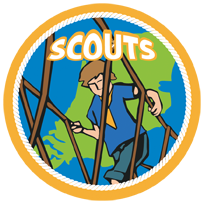 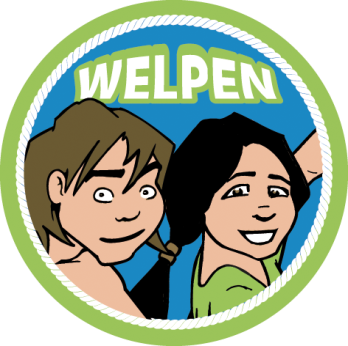 Sport en spelSport en spel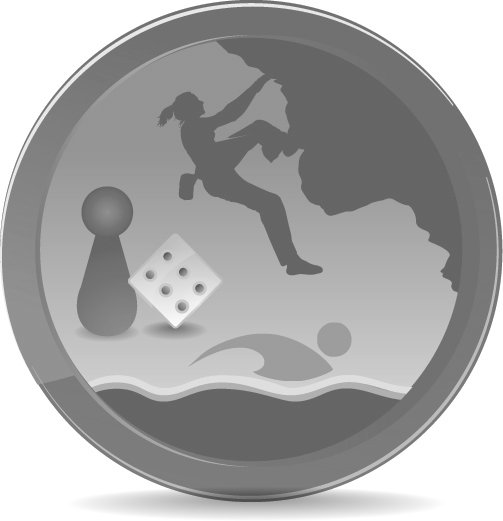 24SportenSportenToelichtingSporten, inclusief zwemmen, wandelen / lopen, doen we ook binnen het Scoutingprogramma, al nemen we niet deel aan sportwedstrijden. Fysiek kunnen de jeugdleden als ze ouder worden meer aan - er wordt dan ook verwacht dat ze verder kunnen springen, lopen, etc. Oudere jeugdleden zijn beter in staat teamsporten te spelen dan jongere jeugdleden, doordat ze meer op de ander gericht zijn en ook kunnen samenwerken. ToelichtingSporten, inclusief zwemmen, wandelen / lopen, doen we ook binnen het Scoutingprogramma, al nemen we niet deel aan sportwedstrijden. Fysiek kunnen de jeugdleden als ze ouder worden meer aan - er wordt dan ook verwacht dat ze verder kunnen springen, lopen, etc. Oudere jeugdleden zijn beter in staat teamsporten te spelen dan jongere jeugdleden, doordat ze meer op de ander gericht zijn en ook kunnen samenwerken. ToelichtingSporten, inclusief zwemmen, wandelen / lopen, doen we ook binnen het Scoutingprogramma, al nemen we niet deel aan sportwedstrijden. Fysiek kunnen de jeugdleden als ze ouder worden meer aan - er wordt dan ook verwacht dat ze verder kunnen springen, lopen, etc. Oudere jeugdleden zijn beter in staat teamsporten te spelen dan jongere jeugdleden, doordat ze meer op de ander gericht zijn en ook kunnen samenwerken. Omschrijving Explorers kunnen veel sporten die een bepaalde techniek vragen zelfstandig beoefenen (klimmen, abseilen). Nieuwe technieken leren ze onder begeleiding: duiken, zweefvliegen, speleo. Daarnaast zijn explorers fysiek in staat grotere afstanden af te leggen (40 km zonder, 25 km met rugzak) Tot slot hebben explorers door hun ervaring kennis van kleding, schoeisel en materiaal en zijn ze op de hoogte van de effecten die bepaalde materiaalkeuzes hebben. Omschrijving Explorers kunnen veel sporten die een bepaalde techniek vragen zelfstandig beoefenen (klimmen, abseilen). Nieuwe technieken leren ze onder begeleiding: duiken, zweefvliegen, speleo. Daarnaast zijn explorers fysiek in staat grotere afstanden af te leggen (40 km zonder, 25 km met rugzak) Tot slot hebben explorers door hun ervaring kennis van kleding, schoeisel en materiaal en zijn ze op de hoogte van de effecten die bepaalde materiaalkeuzes hebben. Omschrijving Explorers kunnen veel sporten die een bepaalde techniek vragen zelfstandig beoefenen (klimmen, abseilen). Nieuwe technieken leren ze onder begeleiding: duiken, zweefvliegen, speleo. Daarnaast zijn explorers fysiek in staat grotere afstanden af te leggen (40 km zonder, 25 km met rugzak) Tot slot hebben explorers door hun ervaring kennis van kleding, schoeisel en materiaal en zijn ze op de hoogte van de effecten die bepaalde materiaalkeuzes hebben. ExplorersExplorersSport en spelSport en spel25Spel (postenspel)Spel (postenspel)ToelichtingSpelen van een postenspel. Naarmate jeugdleden ouder worden, zijn de spellen niet meer alleen gericht op fysieke inspanning (rennen) maar zijn ook tactiek en strategie belangrijk. Bevers / welpen kunnen het verloop van een spel nog niet goed inschatten; de spelen zijn hier eenvoudig en fantasierijk. Oudere jeugdleden kunnen spellen spelen waarin verschillende posten voorkomen en ook inschatten hoe de spelers het beste verdeeld kunnen worden. Het aantal locaties in het spel neemt toe. Daarnaast kunnen oudere jeugdleden zelf een spel bedenken, organiseren en uitvoeren. ToelichtingSpelen van een postenspel. Naarmate jeugdleden ouder worden, zijn de spellen niet meer alleen gericht op fysieke inspanning (rennen) maar zijn ook tactiek en strategie belangrijk. Bevers / welpen kunnen het verloop van een spel nog niet goed inschatten; de spelen zijn hier eenvoudig en fantasierijk. Oudere jeugdleden kunnen spellen spelen waarin verschillende posten voorkomen en ook inschatten hoe de spelers het beste verdeeld kunnen worden. Het aantal locaties in het spel neemt toe. Daarnaast kunnen oudere jeugdleden zelf een spel bedenken, organiseren en uitvoeren. ToelichtingSpelen van een postenspel. Naarmate jeugdleden ouder worden, zijn de spellen niet meer alleen gericht op fysieke inspanning (rennen) maar zijn ook tactiek en strategie belangrijk. Bevers / welpen kunnen het verloop van een spel nog niet goed inschatten; de spelen zijn hier eenvoudig en fantasierijk. Oudere jeugdleden kunnen spellen spelen waarin verschillende posten voorkomen en ook inschatten hoe de spelers het beste verdeeld kunnen worden. Het aantal locaties in het spel neemt toe. Daarnaast kunnen oudere jeugdleden zelf een spel bedenken, organiseren en uitvoeren. Omschrijving Explorers kunnen zelf simpele spelen bedenken voor bijvoorbeeld de welpen in de groep, of een meer ingewikkeld spel voor scouts. Explorers kunnen de rol van post op zich nemen tijdens een spel, en bijvoorbeeld vos zijn tijdens een vossenjacht. Het spel dat ze zelf spelen kan bestaan uit meerdere locaties. Omschrijving Explorers kunnen zelf simpele spelen bedenken voor bijvoorbeeld de welpen in de groep, of een meer ingewikkeld spel voor scouts. Explorers kunnen de rol van post op zich nemen tijdens een spel, en bijvoorbeeld vos zijn tijdens een vossenjacht. Het spel dat ze zelf spelen kan bestaan uit meerdere locaties. Omschrijving Explorers kunnen zelf simpele spelen bedenken voor bijvoorbeeld de welpen in de groep, of een meer ingewikkeld spel voor scouts. Explorers kunnen de rol van post op zich nemen tijdens een spel, en bijvoorbeeld vos zijn tijdens een vossenjacht. Het spel dat ze zelf spelen kan bestaan uit meerdere locaties. ExplorersExplorersSport en spelSport en spel26Spel (renspel)Spel (renspel)ToelichtingSpelen van een ren-spel. Naarmate jeugdleden ouder worden kunnen ze fysiek meer aan. Daarnaast ontwikkelen ze inzicht in hoe het spel het beste gespeeld kan worden en leren ze tijdens een spel overzicht te houden.ToelichtingSpelen van een ren-spel. Naarmate jeugdleden ouder worden kunnen ze fysiek meer aan. Daarnaast ontwikkelen ze inzicht in hoe het spel het beste gespeeld kan worden en leren ze tijdens een spel overzicht te houden.ToelichtingSpelen van een ren-spel. Naarmate jeugdleden ouder worden kunnen ze fysiek meer aan. Daarnaast ontwikkelen ze inzicht in hoe het spel het beste gespeeld kan worden en leren ze tijdens een spel overzicht te houden.Omschrijving Explorers zijn behalve het fysieke aspect en competitie ook gericht op uitdaging. Bijvoorbeeld kwalleballen, brandspuit voetbal. Omschrijving Explorers zijn behalve het fysieke aspect en competitie ook gericht op uitdaging. Bijvoorbeeld kwalleballen, brandspuit voetbal. Omschrijving Explorers zijn behalve het fysieke aspect en competitie ook gericht op uitdaging. Bijvoorbeeld kwalleballen, brandspuit voetbal. ExplorersExplorersSport en spelSport en spel27Spel (binnenspel)Spel (binnenspel)ToelichtingOnder binnenspelen vallen bijvoorbeeld gezelschapsspellen maar ook een quiz, uitbeelden van woorden en woordspelletjes. Bevers zijn nog te veel met hun eigen opdracht en positie bezig om een spel goed te kunnen overzien. Ze hebben nog niet geleerd om vooruit te denken en zo te bepalen hoe je kunt winnen. Oudere jeugdleden kunnen strategisch denken en ook meer opdrachten / rollen tegelijk overzien. Ze kunnen een en ander met elkaar verbinden.  ToelichtingOnder binnenspelen vallen bijvoorbeeld gezelschapsspellen maar ook een quiz, uitbeelden van woorden en woordspelletjes. Bevers zijn nog te veel met hun eigen opdracht en positie bezig om een spel goed te kunnen overzien. Ze hebben nog niet geleerd om vooruit te denken en zo te bepalen hoe je kunt winnen. Oudere jeugdleden kunnen strategisch denken en ook meer opdrachten / rollen tegelijk overzien. Ze kunnen een en ander met elkaar verbinden.  ToelichtingOnder binnenspelen vallen bijvoorbeeld gezelschapsspellen maar ook een quiz, uitbeelden van woorden en woordspelletjes. Bevers zijn nog te veel met hun eigen opdracht en positie bezig om een spel goed te kunnen overzien. Ze hebben nog niet geleerd om vooruit te denken en zo te bepalen hoe je kunt winnen. Oudere jeugdleden kunnen strategisch denken en ook meer opdrachten / rollen tegelijk overzien. Ze kunnen een en ander met elkaar verbinden.  Omschrijving Explorers zijn met hun ervaring in het spelen van spellen in staat om een levend bordspel te maken of meerdere bordspelen met elkaar te combineren. Ze kunnen complexere bordspelen doen als Kolonisten van Catan, Axis en Allies, Carcasonne, 1870. Omschrijving Explorers zijn met hun ervaring in het spelen van spellen in staat om een levend bordspel te maken of meerdere bordspelen met elkaar te combineren. Ze kunnen complexere bordspelen doen als Kolonisten van Catan, Axis en Allies, Carcasonne, 1870. Omschrijving Explorers zijn met hun ervaring in het spelen van spellen in staat om een levend bordspel te maken of meerdere bordspelen met elkaar te combineren. Ze kunnen complexere bordspelen doen als Kolonisten van Catan, Axis en Allies, Carcasonne, 1870. ExplorersExplorersSport en spelSport en spel28Spel (teamspel)Spel (teamspel)ToelichtingHet spelen van een teamspel (eventueel sport). Bevers en welpen moeten nog leren echt in een team samen te spelen en samen te werken. Scouts en explorers weten hoe je teamleden op de juiste manier in kunt zetten en hoe samenwerking onderling verbetert. Roverscouts zijn in staat om zelf een teamspel te organiseren. ToelichtingHet spelen van een teamspel (eventueel sport). Bevers en welpen moeten nog leren echt in een team samen te spelen en samen te werken. Scouts en explorers weten hoe je teamleden op de juiste manier in kunt zetten en hoe samenwerking onderling verbetert. Roverscouts zijn in staat om zelf een teamspel te organiseren. ToelichtingHet spelen van een teamspel (eventueel sport). Bevers en welpen moeten nog leren echt in een team samen te spelen en samen te werken. Scouts en explorers weten hoe je teamleden op de juiste manier in kunt zetten en hoe samenwerking onderling verbetert. Roverscouts zijn in staat om zelf een teamspel te organiseren. Omschrijving Explorers weten dat onderlinge samenwerking niet altijd goed loopt, en dat dit te maken kan hebben met onderling vertrouwen, grote onderlinge verschillen, persoonlijke omstandigheden, etc. Ze weten wanneer de samenwerking in een team of groep niet goed loopt en kunnen teambuildingsactiviteiten doen om hierin verbetering in aan te brengen. Deelname aan toernooien van bijvoorbeeld voetbal, volleybal. Omschrijving Explorers weten dat onderlinge samenwerking niet altijd goed loopt, en dat dit te maken kan hebben met onderling vertrouwen, grote onderlinge verschillen, persoonlijke omstandigheden, etc. Ze weten wanneer de samenwerking in een team of groep niet goed loopt en kunnen teambuildingsactiviteiten doen om hierin verbetering in aan te brengen. Deelname aan toernooien van bijvoorbeeld voetbal, volleybal. Omschrijving Explorers weten dat onderlinge samenwerking niet altijd goed loopt, en dat dit te maken kan hebben met onderling vertrouwen, grote onderlinge verschillen, persoonlijke omstandigheden, etc. Ze weten wanneer de samenwerking in een team of groep niet goed loopt en kunnen teambuildingsactiviteiten doen om hierin verbetering in aan te brengen. Deelname aan toernooien van bijvoorbeeld voetbal, volleybal. ExplorersExplorersBuitenlevenBuitenleven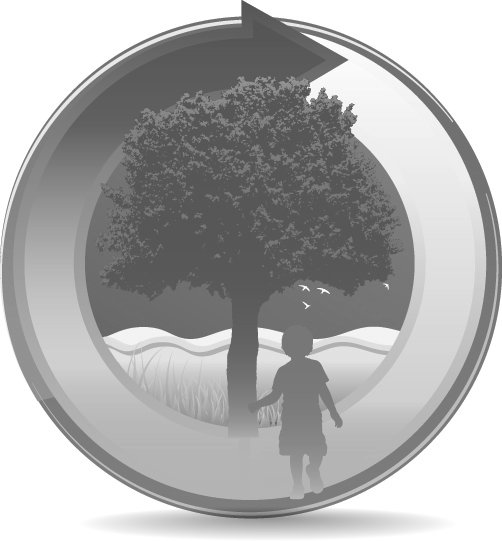 29BuitensportBuitensportToelichtingBuitensport staat ongeveer gelijk aan survivalactiviteiten. Bevers en welpen zijn fysiek nog niet in staat zelfstandig te survivallen, bij hen draait het om kennismaking met en eenvoudige activiteiten doen onder begeleiding. Naarmate jeugdleden ouder worden, zijn de survival activiteiten groter, hoger en uitdagender.ToelichtingBuitensport staat ongeveer gelijk aan survivalactiviteiten. Bevers en welpen zijn fysiek nog niet in staat zelfstandig te survivallen, bij hen draait het om kennismaking met en eenvoudige activiteiten doen onder begeleiding. Naarmate jeugdleden ouder worden, zijn de survival activiteiten groter, hoger en uitdagender.ToelichtingBuitensport staat ongeveer gelijk aan survivalactiviteiten. Bevers en welpen zijn fysiek nog niet in staat zelfstandig te survivallen, bij hen draait het om kennismaking met en eenvoudige activiteiten doen onder begeleiding. Naarmate jeugdleden ouder worden, zijn de survival activiteiten groter, hoger en uitdagender.Omschrijving Explorers nemen deel aan survivalactiviteiten als abseilen en klimmen en weten ook hoe je een eenvoudige trappersbaan voor je eigen speltak maakt. Daarnaast kunnen ze op onbekend terrein snel de situatie inschatten, ook zonder elektronica, en op die manier deelnemen aan uitdagende survivalactiviteiten. Omschrijving Explorers nemen deel aan survivalactiviteiten als abseilen en klimmen en weten ook hoe je een eenvoudige trappersbaan voor je eigen speltak maakt. Daarnaast kunnen ze op onbekend terrein snel de situatie inschatten, ook zonder elektronica, en op die manier deelnemen aan uitdagende survivalactiviteiten. Omschrijving Explorers nemen deel aan survivalactiviteiten als abseilen en klimmen en weten ook hoe je een eenvoudige trappersbaan voor je eigen speltak maakt. Daarnaast kunnen ze op onbekend terrein snel de situatie inschatten, ook zonder elektronica, en op die manier deelnemen aan uitdagende survivalactiviteiten. ExplorersExplorersBuitenlevenBuitenleven30Kennis van plant en dierKennis van plant en dierToelichtingNatuureducatie. Naarmate jeugdleden ouder worden, wordt hun omgeving groter. Daarnaast neemt hun kennis over planten en dieren toe en kunnen ze deze geleidelijk aan ook toe gaan passen. Voor meer informatie kun je contact opnemen met bijvoorbeeld het Centrum Natuur Milieu Educatie. ToelichtingNatuureducatie. Naarmate jeugdleden ouder worden, wordt hun omgeving groter. Daarnaast neemt hun kennis over planten en dieren toe en kunnen ze deze geleidelijk aan ook toe gaan passen. Voor meer informatie kun je contact opnemen met bijvoorbeeld het Centrum Natuur Milieu Educatie. ToelichtingNatuureducatie. Naarmate jeugdleden ouder worden, wordt hun omgeving groter. Daarnaast neemt hun kennis over planten en dieren toe en kunnen ze deze geleidelijk aan ook toe gaan passen. Voor meer informatie kun je contact opnemen met bijvoorbeeld het Centrum Natuur Milieu Educatie. Omschrijving Explorers passen hun kennis toe die zij hebben over de natuur en de mogelijke gevaren die er in de natuur zijn.  Ze zijn op de hoogte van de verschillende soorten eetbare planten, gaan verven met natuurlijke materialen, breiden hun kennis van hout uit (waarvoor gebruik je wat voor hout) en houden een vleermuizentocht.Omschrijving Explorers passen hun kennis toe die zij hebben over de natuur en de mogelijke gevaren die er in de natuur zijn.  Ze zijn op de hoogte van de verschillende soorten eetbare planten, gaan verven met natuurlijke materialen, breiden hun kennis van hout uit (waarvoor gebruik je wat voor hout) en houden een vleermuizentocht.Omschrijving Explorers passen hun kennis toe die zij hebben over de natuur en de mogelijke gevaren die er in de natuur zijn.  Ze zijn op de hoogte van de verschillende soorten eetbare planten, gaan verven met natuurlijke materialen, breiden hun kennis van hout uit (waarvoor gebruik je wat voor hout) en houden een vleermuizentocht.ExplorersExplorersBuitenlevenBuitenleven31MilieuMilieuToelichtingKennis over recycling, klimaat en energiebesparing. Waar bevers en welpen simpele regels leren over zaken als klimaat en recycling, hebben oudere jeugdleden inzicht in de achterliggende oorzaken, samenhang en mogelijke oplossingen. ToelichtingKennis over recycling, klimaat en energiebesparing. Waar bevers en welpen simpele regels leren over zaken als klimaat en recycling, hebben oudere jeugdleden inzicht in de achterliggende oorzaken, samenhang en mogelijke oplossingen. ToelichtingKennis over recycling, klimaat en energiebesparing. Waar bevers en welpen simpele regels leren over zaken als klimaat en recycling, hebben oudere jeugdleden inzicht in de achterliggende oorzaken, samenhang en mogelijke oplossingen. Omschrijving Explorers zijn zich bewust van hun eigen invloed en die van hun omgeving en land op het klimaat / milieu (ecologische voetstap). Ze organiseren activiteiten / ondernemen acties om deze te verminderen, zoals maak je gebouw CO2-neutraal, compenseren, milieuplan opstellen, zonneboiler bouwen voor op zomerkamp. Explorers zijn op de hoogte van voor het milieu schadelijke verfsoorten / onderhoudsmiddelen van boten. Omschrijving Explorers zijn zich bewust van hun eigen invloed en die van hun omgeving en land op het klimaat / milieu (ecologische voetstap). Ze organiseren activiteiten / ondernemen acties om deze te verminderen, zoals maak je gebouw CO2-neutraal, compenseren, milieuplan opstellen, zonneboiler bouwen voor op zomerkamp. Explorers zijn op de hoogte van voor het milieu schadelijke verfsoorten / onderhoudsmiddelen van boten. Omschrijving Explorers zijn zich bewust van hun eigen invloed en die van hun omgeving en land op het klimaat / milieu (ecologische voetstap). Ze organiseren activiteiten / ondernemen acties om deze te verminderen, zoals maak je gebouw CO2-neutraal, compenseren, milieuplan opstellen, zonneboiler bouwen voor op zomerkamp. Explorers zijn op de hoogte van voor het milieu schadelijke verfsoorten / onderhoudsmiddelen van boten. ExplorersExplorersBuitenlevenBuitenleven32NatuurbeheerNatuurbeheerToelichtingVerantwoord omgaan met de natuur tijdens activiteiten en natuurgerichte activiteiten. Bevers en welpen nemen deel aan eenvoudige activiteiten. Oudere jeugdleden hebben zelf inzicht in hoe ze op een goede manier met de natuur om kunnen gaan en passen deze kennis ook toe. Voor meer informatie kun je contact opnemen met het Centrum Natuur Milieu Educatie of het IVN.ToelichtingVerantwoord omgaan met de natuur tijdens activiteiten en natuurgerichte activiteiten. Bevers en welpen nemen deel aan eenvoudige activiteiten. Oudere jeugdleden hebben zelf inzicht in hoe ze op een goede manier met de natuur om kunnen gaan en passen deze kennis ook toe. Voor meer informatie kun je contact opnemen met het Centrum Natuur Milieu Educatie of het IVN.ToelichtingVerantwoord omgaan met de natuur tijdens activiteiten en natuurgerichte activiteiten. Bevers en welpen nemen deel aan eenvoudige activiteiten. Oudere jeugdleden hebben zelf inzicht in hoe ze op een goede manier met de natuur om kunnen gaan en passen deze kennis ook toe. Voor meer informatie kun je contact opnemen met het Centrum Natuur Milieu Educatie of het IVN.Omschrijving Explorers maken op een verantwoorde manier gebruik van een terrein, zoals een kampeerterrein. Ook zijn ze in staat een eigen stukje natuurgebied in te richten en bij te houden, bijvoorbeeld rondom het clubhuis. Tijdens de natuurwerkdag vellen ze grote bomen. Omschrijving Explorers maken op een verantwoorde manier gebruik van een terrein, zoals een kampeerterrein. Ook zijn ze in staat een eigen stukje natuurgebied in te richten en bij te houden, bijvoorbeeld rondom het clubhuis. Tijdens de natuurwerkdag vellen ze grote bomen. Omschrijving Explorers maken op een verantwoorde manier gebruik van een terrein, zoals een kampeerterrein. Ook zijn ze in staat een eigen stukje natuurgebied in te richten en bij te houden, bijvoorbeeld rondom het clubhuis. Tijdens de natuurwerkdag vellen ze grote bomen. ExplorersExplorersBuitenlevenBuitenleven33WeerWeerToelichtingKennis van weer en seizoenen. Bevers en welpen maken kennis met de basisprincipes van weer en seizoenen. Naarmate de jeugdleden ouder worden zijn ze in staat meer achtergronden hiervan te begrijpen en hier ook op in te spelen. ToelichtingKennis van weer en seizoenen. Bevers en welpen maken kennis met de basisprincipes van weer en seizoenen. Naarmate de jeugdleden ouder worden zijn ze in staat meer achtergronden hiervan te begrijpen en hier ook op in te spelen. ToelichtingKennis van weer en seizoenen. Bevers en welpen maken kennis met de basisprincipes van weer en seizoenen. Naarmate de jeugdleden ouder worden zijn ze in staat meer achtergronden hiervan te begrijpen en hier ook op in te spelen. Omschrijving Explorers verdiepen zich verder in het weer en doen ook eenvoudige voorspellingen omtrent het weer. Explorers beschrijven soorten wolken, herkennen slecht weer, weten de werking van hoge en lage druk, termiek. Ze weten of het verstandig is het water op te gaan, afhankelijk van het weer. Explorers zijn op de hoogte van wat een hoge / lage druk betekent en bouwen een weerstation. Omschrijving Explorers verdiepen zich verder in het weer en doen ook eenvoudige voorspellingen omtrent het weer. Explorers beschrijven soorten wolken, herkennen slecht weer, weten de werking van hoge en lage druk, termiek. Ze weten of het verstandig is het water op te gaan, afhankelijk van het weer. Explorers zijn op de hoogte van wat een hoge / lage druk betekent en bouwen een weerstation. Omschrijving Explorers verdiepen zich verder in het weer en doen ook eenvoudige voorspellingen omtrent het weer. Explorers beschrijven soorten wolken, herkennen slecht weer, weten de werking van hoge en lage druk, termiek. Ze weten of het verstandig is het water op te gaan, afhankelijk van het weer. Explorers zijn op de hoogte van wat een hoge / lage druk betekent en bouwen een weerstation. ExplorersExplorersBuitenlevenBuitenleven34SterrenkundeSterrenkundeToelichtingOriënteren op sterren, kennis van sterren en planeten. Naarmate jeugdleden ouder worden neemt hun kennis over sterrenkunde toe. Na het herkennen van sterren / planeten leren jeugdleden om zich te oriënteren en vervolgens hier ook instrumenten voor te maken.ToelichtingOriënteren op sterren, kennis van sterren en planeten. Naarmate jeugdleden ouder worden neemt hun kennis over sterrenkunde toe. Na het herkennen van sterren / planeten leren jeugdleden om zich te oriënteren en vervolgens hier ook instrumenten voor te maken.ToelichtingOriënteren op sterren, kennis van sterren en planeten. Naarmate jeugdleden ouder worden neemt hun kennis over sterrenkunde toe. Na het herkennen van sterren / planeten leren jeugdleden om zich te oriënteren en vervolgens hier ook instrumenten voor te maken.Omschrijving Explorers breiden hun kennis en ervaring uit. Activiteiten zijn sterren kijken, sterrenwacht bezoeken, sterrenbeeld maken op plafond, eigen planetarium maken.Omschrijving Explorers breiden hun kennis en ervaring uit. Activiteiten zijn sterren kijken, sterrenwacht bezoeken, sterrenbeeld maken op plafond, eigen planetarium maken.Omschrijving Explorers breiden hun kennis en ervaring uit. Activiteiten zijn sterren kijken, sterrenwacht bezoeken, sterrenbeeld maken op plafond, eigen planetarium maken.ExplorersExplorersInternationaalInternationaal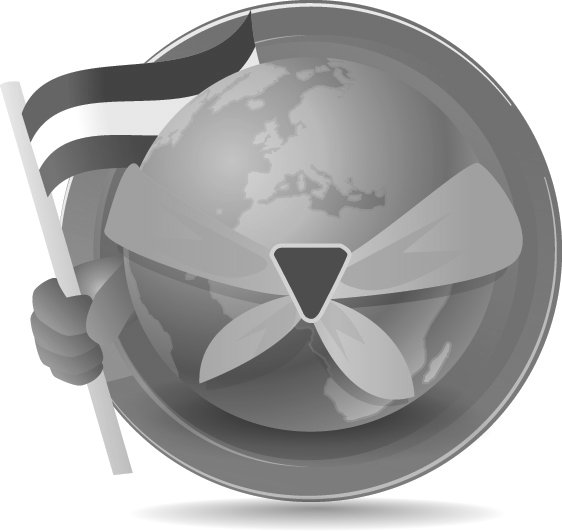 35Scouting wereldwijdScouting wereldwijdToelichtingScouting is een internationale, wereldwijde organisatie. Oudere jeugdleden doen verschillende activiteiten 'thuis' die gericht zijn op Scouting wereldwijd; zij zijn zich ervan bewust dat ze een onderdeel zijn van een wereldwijde organisatie. Bevers en welpen zijn meer op hun eigen omgeving / nationaal gericht, zij maken kennis met hun omgeving. ToelichtingScouting is een internationale, wereldwijde organisatie. Oudere jeugdleden doen verschillende activiteiten 'thuis' die gericht zijn op Scouting wereldwijd; zij zijn zich ervan bewust dat ze een onderdeel zijn van een wereldwijde organisatie. Bevers en welpen zijn meer op hun eigen omgeving / nationaal gericht, zij maken kennis met hun omgeving. ToelichtingScouting is een internationale, wereldwijde organisatie. Oudere jeugdleden doen verschillende activiteiten 'thuis' die gericht zijn op Scouting wereldwijd; zij zijn zich ervan bewust dat ze een onderdeel zijn van een wereldwijde organisatie. Bevers en welpen zijn meer op hun eigen omgeving / nationaal gericht, zij maken kennis met hun omgeving. Omschrijving Explorers nemen deel aan internationale kampen in Nederland en in het buitenland (bijvoorbeeld Wereld Jamboree). Ze zijn zich bewust van verschillen en overeenkomsten met scouts in andere landen. Omschrijving Explorers nemen deel aan internationale kampen in Nederland en in het buitenland (bijvoorbeeld Wereld Jamboree). Ze zijn zich bewust van verschillen en overeenkomsten met scouts in andere landen. Omschrijving Explorers nemen deel aan internationale kampen in Nederland en in het buitenland (bijvoorbeeld Wereld Jamboree). Ze zijn zich bewust van verschillen en overeenkomsten met scouts in andere landen. ExplorersExplorersInternationaalInternationaal36Internationale uitwisselingenInternationale uitwisselingenToelichtingUitwisselen met andere scouts over de wereld, contact met ons partnershipland; actief naar buiten bezig zijn (postbox, internationale kampen, uitwisselingen etc). Oudere jeugdleden zijn zich bewust dat ze lid zijn van een wereldwijde organisatie. Bevers en welpen zijn vooral nog op hun eigen omgeving / nationaal gericht. ToelichtingUitwisselen met andere scouts over de wereld, contact met ons partnershipland; actief naar buiten bezig zijn (postbox, internationale kampen, uitwisselingen etc). Oudere jeugdleden zijn zich bewust dat ze lid zijn van een wereldwijde organisatie. Bevers en welpen zijn vooral nog op hun eigen omgeving / nationaal gericht. ToelichtingUitwisselen met andere scouts over de wereld, contact met ons partnershipland; actief naar buiten bezig zijn (postbox, internationale kampen, uitwisselingen etc). Oudere jeugdleden zijn zich bewust dat ze lid zijn van een wereldwijde organisatie. Bevers en welpen zijn vooral nog op hun eigen omgeving / nationaal gericht. Omschrijving Explorers nemen deel internationale kampen in Europa, waarbij ze de organisatie van deelname, reis en verblijf deels zelf op zich nemen. Voorbeelden hiervan zijn kamperen in het buitenland (onder andere bij een internationaal scoutscentrum), Wereld Jamboree, partnership uitwisseling etc.Omschrijving Explorers nemen deel internationale kampen in Europa, waarbij ze de organisatie van deelname, reis en verblijf deels zelf op zich nemen. Voorbeelden hiervan zijn kamperen in het buitenland (onder andere bij een internationaal scoutscentrum), Wereld Jamboree, partnership uitwisseling etc.Omschrijving Explorers nemen deel internationale kampen in Europa, waarbij ze de organisatie van deelname, reis en verblijf deels zelf op zich nemen. Voorbeelden hiervan zijn kamperen in het buitenland (onder andere bij een internationaal scoutscentrum), Wereld Jamboree, partnership uitwisseling etc.ExplorersExplorersInternationaalInternationaal37CulturenCulturenToelichtingKennismaken met verschillende culturen. Bij de jongere speltakken draait het om het besef dat er onderlinge verschillen zijn tussen culturen. Jeugdleden leren culturen herkennen aan de hand van simpele, herkenbare punten. Oudere jeugdleden beseffen dat cultuur veel dieper gaat en zij kunnen culturen naast elkaar zetten. ToelichtingKennismaken met verschillende culturen. Bij de jongere speltakken draait het om het besef dat er onderlinge verschillen zijn tussen culturen. Jeugdleden leren culturen herkennen aan de hand van simpele, herkenbare punten. Oudere jeugdleden beseffen dat cultuur veel dieper gaat en zij kunnen culturen naast elkaar zetten. ToelichtingKennismaken met verschillende culturen. Bij de jongere speltakken draait het om het besef dat er onderlinge verschillen zijn tussen culturen. Jeugdleden leren culturen herkennen aan de hand van simpele, herkenbare punten. Oudere jeugdleden beseffen dat cultuur veel dieper gaat en zij kunnen culturen naast elkaar zetten. Omschrijving Explorers zijn in staat om ook bredere en diepere aspecten van een bepaalde cultuur te herkennen. Ze zijn zich bewust van de positie en onderlinge verhoudingen van allochtonen en autochtonen in onze maatschappij en onderlinge overeenkomsten / verschillen. Omschrijving Explorers zijn in staat om ook bredere en diepere aspecten van een bepaalde cultuur te herkennen. Ze zijn zich bewust van de positie en onderlinge verhoudingen van allochtonen en autochtonen in onze maatschappij en onderlinge overeenkomsten / verschillen. Omschrijving Explorers zijn in staat om ook bredere en diepere aspecten van een bepaalde cultuur te herkennen. Ze zijn zich bewust van de positie en onderlinge verhoudingen van allochtonen en autochtonen in onze maatschappij en onderlinge overeenkomsten / verschillen. ExplorersExplorersSamenlevingSamenleving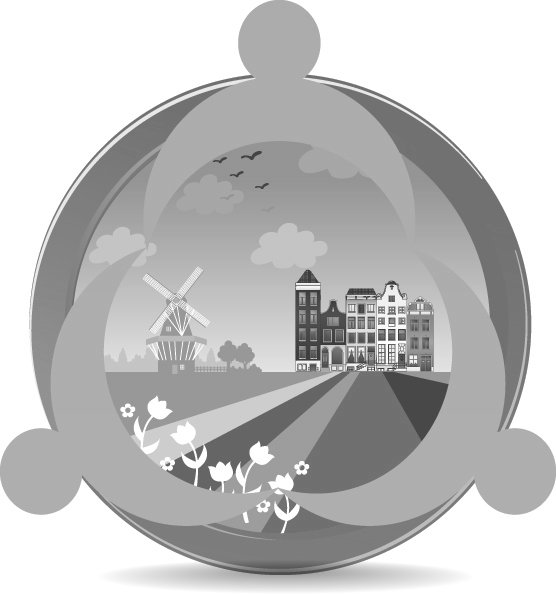 38Je eigen omgevingJe eigen omgevingToelichtingLeefwereld, hoe ziet de omgeving eruit. Bevers en welpen leren hun eigen omgeving kennen en hun plaats daarin bepalen. Scouts en explorers kunnen in hun eigen omgeving de weg vinden en leren dit ook in een nieuwe omgeving te doen.  ToelichtingLeefwereld, hoe ziet de omgeving eruit. Bevers en welpen leren hun eigen omgeving kennen en hun plaats daarin bepalen. Scouts en explorers kunnen in hun eigen omgeving de weg vinden en leren dit ook in een nieuwe omgeving te doen.  ToelichtingLeefwereld, hoe ziet de omgeving eruit. Bevers en welpen leren hun eigen omgeving kennen en hun plaats daarin bepalen. Scouts en explorers kunnen in hun eigen omgeving de weg vinden en leren dit ook in een nieuwe omgeving te doen.  Omschrijving Explorers kunnen in een nieuwe omgeving (bijvoorbeeld op kamp) zelfstandig de omgeving verkennen en de weg vinden. Ze weten in deze nieuwe omgeving waar huisarts, apotheek en ziekenhuis zijn. Explorers gaan zich richten op de hele samenleving. Omschrijving Explorers kunnen in een nieuwe omgeving (bijvoorbeeld op kamp) zelfstandig de omgeving verkennen en de weg vinden. Ze weten in deze nieuwe omgeving waar huisarts, apotheek en ziekenhuis zijn. Explorers gaan zich richten op de hele samenleving. Omschrijving Explorers kunnen in een nieuwe omgeving (bijvoorbeeld op kamp) zelfstandig de omgeving verkennen en de weg vinden. Ze weten in deze nieuwe omgeving waar huisarts, apotheek en ziekenhuis zijn. Explorers gaan zich richten op de hele samenleving. ExplorersExplorersSamenlevingSamenleving39Cultureel erfgoedCultureel erfgoedToelichtingMarkante plaatsen, beschermde dorpsgezichten, monumenten. Bevers en welpen leren om bijzondere plaatsen en monumenten te herkennen, terwijl oudere jeugdleden ook op de hoogte zijn van de achtergronden (geschiedenis), het belang en de waarde ervan.ToelichtingMarkante plaatsen, beschermde dorpsgezichten, monumenten. Bevers en welpen leren om bijzondere plaatsen en monumenten te herkennen, terwijl oudere jeugdleden ook op de hoogte zijn van de achtergronden (geschiedenis), het belang en de waarde ervan.ToelichtingMarkante plaatsen, beschermde dorpsgezichten, monumenten. Bevers en welpen leren om bijzondere plaatsen en monumenten te herkennen, terwijl oudere jeugdleden ook op de hoogte zijn van de achtergronden (geschiedenis), het belang en de waarde ervan.Omschrijving Explorers brengen de toeristische en culturele waarde van hun omgeving over op anderen (al dan niet afkomstig uit het buitenland). Ze kunnen de achtergrond hiervan toelichten. Omschrijving Explorers brengen de toeristische en culturele waarde van hun omgeving over op anderen (al dan niet afkomstig uit het buitenland). Ze kunnen de achtergrond hiervan toelichten. Omschrijving Explorers brengen de toeristische en culturele waarde van hun omgeving over op anderen (al dan niet afkomstig uit het buitenland). Ze kunnen de achtergrond hiervan toelichten. ExplorersExplorersSamenlevingSamenleving40MaatschappijMaatschappijToelichtingBijdrage aan ceremonieën zoals 4 mei; maatschappelijke betrokkenheid en rechten van het kind. Hoe ouder jeugdleden zijn, hoe meer ze zich bewust zijn van hun positie in de maatschappij. Ze ontdekken dan ook welke bijdrage ze zelf aan de maatschappij kunnen leveren. Jeugdleden leren iets voor een ander te doen. ToelichtingBijdrage aan ceremonieën zoals 4 mei; maatschappelijke betrokkenheid en rechten van het kind. Hoe ouder jeugdleden zijn, hoe meer ze zich bewust zijn van hun positie in de maatschappij. Ze ontdekken dan ook welke bijdrage ze zelf aan de maatschappij kunnen leveren. Jeugdleden leren iets voor een ander te doen. ToelichtingBijdrage aan ceremonieën zoals 4 mei; maatschappelijke betrokkenheid en rechten van het kind. Hoe ouder jeugdleden zijn, hoe meer ze zich bewust zijn van hun positie in de maatschappij. Ze ontdekken dan ook welke bijdrage ze zelf aan de maatschappij kunnen leveren. Jeugdleden leren iets voor een ander te doen. Omschrijving Explorers zijn zich bewust van de positie van kinderen / jongeren in de maatschappij. Ze bedenken zelf activiteiten waarmee ze bepaalde groepen in de samenleving kunnen bereiken en kunnen dit beargumenteren, bijvoorbeeld bejaarden leren internetten, activiteiten voor asielzoekerskinderen voorbereiden, etc. Omschrijving Explorers zijn zich bewust van de positie van kinderen / jongeren in de maatschappij. Ze bedenken zelf activiteiten waarmee ze bepaalde groepen in de samenleving kunnen bereiken en kunnen dit beargumenteren, bijvoorbeeld bejaarden leren internetten, activiteiten voor asielzoekerskinderen voorbereiden, etc. Omschrijving Explorers zijn zich bewust van de positie van kinderen / jongeren in de maatschappij. Ze bedenken zelf activiteiten waarmee ze bepaalde groepen in de samenleving kunnen bereiken en kunnen dit beargumenteren, bijvoorbeeld bejaarden leren internetten, activiteiten voor asielzoekerskinderen voorbereiden, etc. ExplorersExplorersIdentiteitIdentiteit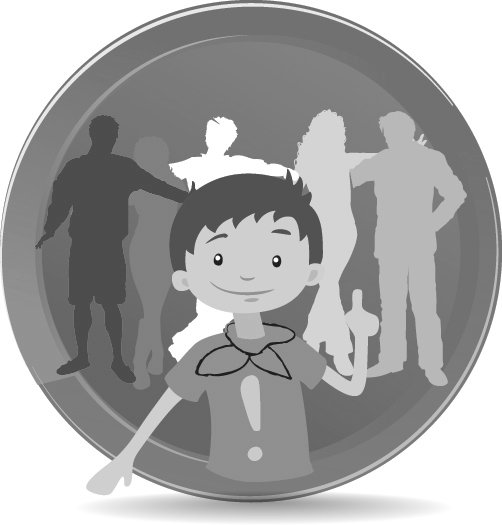 41ZelfbeeldZelfbeeldToelichtingWie ben ik? Zelfbeeld en zelfreflectie. Wie ben ik in vergelijking met de rest? Bevers  zijn nog heel erg op zichzelf gericht. Naarmate jeugdleden ouder worden neemt hun bewustzijn toe. Waar sta ik in mijn omgeving? En waar staan anderen? ToelichtingWie ben ik? Zelfbeeld en zelfreflectie. Wie ben ik in vergelijking met de rest? Bevers  zijn nog heel erg op zichzelf gericht. Naarmate jeugdleden ouder worden neemt hun bewustzijn toe. Waar sta ik in mijn omgeving? En waar staan anderen? ToelichtingWie ben ik? Zelfbeeld en zelfreflectie. Wie ben ik in vergelijking met de rest? Bevers  zijn nog heel erg op zichzelf gericht. Naarmate jeugdleden ouder worden neemt hun bewustzijn toe. Waar sta ik in mijn omgeving? En waar staan anderen? Omschrijving  Voor explorers is dit een belangrijk thema. Explorers worden voor een school-, beroeps- of studiekeuze gesteld.  Explorers kunnen onderscheid maken in hoe ze zichzelf zien en hoe anderen tegen hen aan kijken. Omschrijving  Voor explorers is dit een belangrijk thema. Explorers worden voor een school-, beroeps- of studiekeuze gesteld.  Explorers kunnen onderscheid maken in hoe ze zichzelf zien en hoe anderen tegen hen aan kijken. Omschrijving  Voor explorers is dit een belangrijk thema. Explorers worden voor een school-, beroeps- of studiekeuze gesteld.  Explorers kunnen onderscheid maken in hoe ze zichzelf zien en hoe anderen tegen hen aan kijken. ExplorersExplorersIdentiteitIdentiteit42GroepGroepToelichtingSpecifieke groeps- en speltak eigen dingen, thema, eigen stijl, tradities. Waar jongere jeugdleden vooral meedoen met deze tradities zijn oudere jeugdleden zich bewust van de achtergronden en kunnen ze deze tradities ook zelf invullen / vormgeven. ToelichtingSpecifieke groeps- en speltak eigen dingen, thema, eigen stijl, tradities. Waar jongere jeugdleden vooral meedoen met deze tradities zijn oudere jeugdleden zich bewust van de achtergronden en kunnen ze deze tradities ook zelf invullen / vormgeven. ToelichtingSpecifieke groeps- en speltak eigen dingen, thema, eigen stijl, tradities. Waar jongere jeugdleden vooral meedoen met deze tradities zijn oudere jeugdleden zich bewust van de achtergronden en kunnen ze deze tradities ook zelf invullen / vormgeven. Omschrijving Explorers herkennen groepskenmerken. Ze kunnen hun eigen stijl vormgeven en promoten. Explorers zijn zich bewust van kenmerken en de geschiedenis van hun afdeling of vloot. Ze helpen mee met het organiseren van een groepsactiviteit. Omschrijving Explorers herkennen groepskenmerken. Ze kunnen hun eigen stijl vormgeven en promoten. Explorers zijn zich bewust van kenmerken en de geschiedenis van hun afdeling of vloot. Ze helpen mee met het organiseren van een groepsactiviteit. Omschrijving Explorers herkennen groepskenmerken. Ze kunnen hun eigen stijl vormgeven en promoten. Explorers zijn zich bewust van kenmerken en de geschiedenis van hun afdeling of vloot. Ze helpen mee met het organiseren van een groepsactiviteit. ExplorersExplorersIdentiteitIdentiteit43LevensovertuigingLevensovertuigingToelichtingZingeving en geloof. Waar jongere jeugdleden meedoen met wat hen wordt voorgedaan, worden oudere jeugdleden zich bewust van verschillen in opvattingen omtrent zingeving / geloof. Ze leren hierin hun eigen keuzes en afwegingen te maken. ToelichtingZingeving en geloof. Waar jongere jeugdleden meedoen met wat hen wordt voorgedaan, worden oudere jeugdleden zich bewust van verschillen in opvattingen omtrent zingeving / geloof. Ze leren hierin hun eigen keuzes en afwegingen te maken. ToelichtingZingeving en geloof. Waar jongere jeugdleden meedoen met wat hen wordt voorgedaan, worden oudere jeugdleden zich bewust van verschillen in opvattingen omtrent zingeving / geloof. Ze leren hierin hun eigen keuzes en afwegingen te maken. Omschrijving Explorers weten de achtergrond van kampregels en voorschriften binnen geloof / religie. Ze zijn in staat persoonlijke keuzes te maken op dit gebied. Daarnaast kennen ze de achtergronden van normen en waarden en bereiden ze rondom dit thema onder begeleiding een viering of opkomst voor.Omschrijving Explorers weten de achtergrond van kampregels en voorschriften binnen geloof / religie. Ze zijn in staat persoonlijke keuzes te maken op dit gebied. Daarnaast kennen ze de achtergronden van normen en waarden en bereiden ze rondom dit thema onder begeleiding een viering of opkomst voor.Omschrijving Explorers weten de achtergrond van kampregels en voorschriften binnen geloof / religie. Ze zijn in staat persoonlijke keuzes te maken op dit gebied. Daarnaast kennen ze de achtergronden van normen en waarden en bereiden ze rondom dit thema onder begeleiding een viering of opkomst voor.ExplorersExplorersVeilig en gezondVeilig en gezond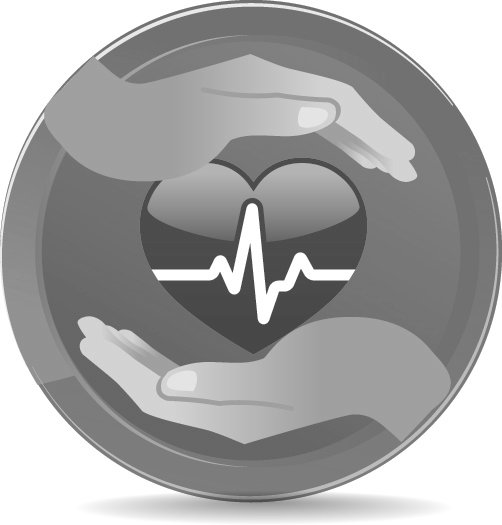 44Koken / voedingKoken / voedingToelichtingWeekmenu, verantwoord koken en eten en omgaan met afval. Naarmate jeugdleden ouder worden neemt de begeleiding af en zijn ze ook in staat om moeilijkere / meer uitgebreide gerechten en maaltijden klaar te maken, ook voor meer grote(re) aantallen.ToelichtingWeekmenu, verantwoord koken en eten en omgaan met afval. Naarmate jeugdleden ouder worden neemt de begeleiding af en zijn ze ook in staat om moeilijkere / meer uitgebreide gerechten en maaltijden klaar te maken, ook voor meer grote(re) aantallen.ToelichtingWeekmenu, verantwoord koken en eten en omgaan met afval. Naarmate jeugdleden ouder worden neemt de begeleiding af en zijn ze ook in staat om moeilijkere / meer uitgebreide gerechten en maaltijden klaar te maken, ook voor meer grote(re) aantallen.Omschrijving Explorers kunnen zelfstandig een uitgebreid menu samenstellen en voorbereiden. Ze zijn op de hoogte van diëten / allergieën en houden hier rekening mee. Explorers koken voor de hele speltak. Ze maken zelf de keuze wel of niet verantwoord te eten. Omschrijving Explorers kunnen zelfstandig een uitgebreid menu samenstellen en voorbereiden. Ze zijn op de hoogte van diëten / allergieën en houden hier rekening mee. Explorers koken voor de hele speltak. Ze maken zelf de keuze wel of niet verantwoord te eten. Omschrijving Explorers kunnen zelfstandig een uitgebreid menu samenstellen en voorbereiden. Ze zijn op de hoogte van diëten / allergieën en houden hier rekening mee. Explorers koken voor de hele speltak. Ze maken zelf de keuze wel of niet verantwoord te eten. ExplorersExplorersVeilig en gezondVeilig en gezond45HygiëneHygiëneToelichtingPersoonlijke zorg en zorg voor een schone leefomgeving. Jeugdleden worden steeds zelfstandiger in hun persoonlijke verzorging en leren hier ook in hun omgeving rekening mee te houden (voedsel, gebouw, etc). ToelichtingPersoonlijke zorg en zorg voor een schone leefomgeving. Jeugdleden worden steeds zelfstandiger in hun persoonlijke verzorging en leren hier ook in hun omgeving rekening mee te houden (voedsel, gebouw, etc). ToelichtingPersoonlijke zorg en zorg voor een schone leefomgeving. Jeugdleden worden steeds zelfstandiger in hun persoonlijke verzorging en leren hier ook in hun omgeving rekening mee te houden (voedsel, gebouw, etc). Omschrijving Explorers zijn zich bewust van normen en waarden rondom hygiëne, kruisbesmetting, voedselhygiëne. Ze zijn op de hoogte van methodes voor het schoonhouden van lokalen en gebouw. Omschrijving Explorers zijn zich bewust van normen en waarden rondom hygiëne, kruisbesmetting, voedselhygiëne. Ze zijn op de hoogte van methodes voor het schoonhouden van lokalen en gebouw. Omschrijving Explorers zijn zich bewust van normen en waarden rondom hygiëne, kruisbesmetting, voedselhygiëne. Ze zijn op de hoogte van methodes voor het schoonhouden van lokalen en gebouw. ExplorersExplorersVeilig en gezondVeilig en gezond46VeiligheidVeiligheidToelichtingVeiligheid is een aspect waar je bij iedere activiteit rekening mee moet houden.  Jongere jeugdleden volgen vooral de regels op omtrent veiligheid, terwijl oudere jeugdleden de achtergronden van bepaalde regels kennen en hier ook op in kunnen spelen. Ook de manier waarop je je gedraagt komt aan bod. De omgeving waarop dit betrekking heeft breidt zich uit naarmate jeugdleden ouder worden.  ToelichtingVeiligheid is een aspect waar je bij iedere activiteit rekening mee moet houden.  Jongere jeugdleden volgen vooral de regels op omtrent veiligheid, terwijl oudere jeugdleden de achtergronden van bepaalde regels kennen en hier ook op in kunnen spelen. Ook de manier waarop je je gedraagt komt aan bod. De omgeving waarop dit betrekking heeft breidt zich uit naarmate jeugdleden ouder worden.  ToelichtingVeiligheid is een aspect waar je bij iedere activiteit rekening mee moet houden.  Jongere jeugdleden volgen vooral de regels op omtrent veiligheid, terwijl oudere jeugdleden de achtergronden van bepaalde regels kennen en hier ook op in kunnen spelen. Ook de manier waarop je je gedraagt komt aan bod. De omgeving waarop dit betrekking heeft breidt zich uit naarmate jeugdleden ouder worden.  Omschrijving Explorers zijn in staat procedures rondom veiligheid niet alleen op hun zelf toe te passen, maar ook op de omgeving om hen heen. Bijvoorbeeld door een onderzoek te doen naar: Hoe veilig is het clubhuis (denk aan brandblussers, vluchtwegen, brandalarm, locatie)? Regels voor veiligheid bij vletonderhoud zijn bekend en worden zelfstandig nageleefd/toegepast.Omschrijving Explorers zijn in staat procedures rondom veiligheid niet alleen op hun zelf toe te passen, maar ook op de omgeving om hen heen. Bijvoorbeeld door een onderzoek te doen naar: Hoe veilig is het clubhuis (denk aan brandblussers, vluchtwegen, brandalarm, locatie)? Regels voor veiligheid bij vletonderhoud zijn bekend en worden zelfstandig nageleefd/toegepast.Omschrijving Explorers zijn in staat procedures rondom veiligheid niet alleen op hun zelf toe te passen, maar ook op de omgeving om hen heen. Bijvoorbeeld door een onderzoek te doen naar: Hoe veilig is het clubhuis (denk aan brandblussers, vluchtwegen, brandalarm, locatie)? Regels voor veiligheid bij vletonderhoud zijn bekend en worden zelfstandig nageleefd/toegepast.ExplorersExplorersVeilig en gezondVeilig en gezond47EHBOEHBOToelichtingKennis en toepassing van EHBO. Naarmate jeugdleden ouder worden, kunnen zij meer handelingen van EHBO toepassen. Vanaf het moment dat een jeugdlid een telefoon kunnen gebruiken, kunnen ze 112 bellen. Ze leren wanneer ze moeten bellen en dat dit geen spelletje is. Hoe ouder ze worden, hoe vollediger een jeugdlid een melding doet.ToelichtingKennis en toepassing van EHBO. Naarmate jeugdleden ouder worden, kunnen zij meer handelingen van EHBO toepassen. Vanaf het moment dat een jeugdlid een telefoon kunnen gebruiken, kunnen ze 112 bellen. Ze leren wanneer ze moeten bellen en dat dit geen spelletje is. Hoe ouder ze worden, hoe vollediger een jeugdlid een melding doet.ToelichtingKennis en toepassing van EHBO. Naarmate jeugdleden ouder worden, kunnen zij meer handelingen van EHBO toepassen. Vanaf het moment dat een jeugdlid een telefoon kunnen gebruiken, kunnen ze 112 bellen. Ze leren wanneer ze moeten bellen en dat dit geen spelletje is. Hoe ouder ze worden, hoe vollediger een jeugdlid een melding doet.Omschrijving Explorers zijn in staat in elke omgeving belangrijke veiligheidspunten snel te lokaliseren / vinden (brandweer, politie, ziekenhuis) Explorers weten hoe ze om moeten gaan met brandwonden en spelen voor slachtoffer of laten een officiële LOTUS langskomen.Omschrijving Explorers zijn in staat in elke omgeving belangrijke veiligheidspunten snel te lokaliseren / vinden (brandweer, politie, ziekenhuis) Explorers weten hoe ze om moeten gaan met brandwonden en spelen voor slachtoffer of laten een officiële LOTUS langskomen.Omschrijving Explorers zijn in staat in elke omgeving belangrijke veiligheidspunten snel te lokaliseren / vinden (brandweer, politie, ziekenhuis) Explorers weten hoe ze om moeten gaan met brandwonden en spelen voor slachtoffer of laten een officiële LOTUS langskomen.ExplorersExplorersVeilig en gezondVeilig en gezond48MiddelengebruikMiddelengebruikToelichtingGebruik van alcohol en drugs. Bevers en welpen leren dat ze geen alcohol of drugs mogen gebruiken, terwijl oudere jeugdleden zich bewust worden van de effecten / gevaren en weten hoe hiermee om te gaan. Tijdens het Scoutingspel besteed je bij bevers / welpen geen aandacht aan het gebruik van middelen, bij de oudere speltakken doe je dat wel. ToelichtingGebruik van alcohol en drugs. Bevers en welpen leren dat ze geen alcohol of drugs mogen gebruiken, terwijl oudere jeugdleden zich bewust worden van de effecten / gevaren en weten hoe hiermee om te gaan. Tijdens het Scoutingspel besteed je bij bevers / welpen geen aandacht aan het gebruik van middelen, bij de oudere speltakken doe je dat wel. ToelichtingGebruik van alcohol en drugs. Bevers en welpen leren dat ze geen alcohol of drugs mogen gebruiken, terwijl oudere jeugdleden zich bewust worden van de effecten / gevaren en weten hoe hiermee om te gaan. Tijdens het Scoutingspel besteed je bij bevers / welpen geen aandacht aan het gebruik van middelen, bij de oudere speltakken doe je dat wel. Omschrijving Explorers willen roken,drugs / alcohol uitproberen en leren hier bewust mee om te gaan. Binnen hun groep maken ze afspraken over roken, drugs en alcohol. Voor explorers wordt dit onderwerp bespreekbaar aan de hand van het bordspel 'De verleiding'. Omschrijving Explorers willen roken,drugs / alcohol uitproberen en leren hier bewust mee om te gaan. Binnen hun groep maken ze afspraken over roken, drugs en alcohol. Voor explorers wordt dit onderwerp bespreekbaar aan de hand van het bordspel 'De verleiding'. Omschrijving Explorers willen roken,drugs / alcohol uitproberen en leren hier bewust mee om te gaan. Binnen hun groep maken ze afspraken over roken, drugs en alcohol. Voor explorers wordt dit onderwerp bespreekbaar aan de hand van het bordspel 'De verleiding'. ExplorersExplorersVeilig en gezondVeilig en gezond49Omgaan met elkaarOmgaan met elkaarToelichtingIntimiteit; hoe ga je om met anderen? Wat is je eigen rol hierin en hoe wil je dat anderen met jou omgaan? Normen en waarden.  Bevers zijn nog vooral met zichzelf bezig, terwijl oudere jeugdleden zich meer bewust zijn van hun positie in een groep. Ze kunnen zich steeds meer inleven in anderen en leren welk effect hun gedrag op anderen kan hebben. Dit is bijvoorbeeld het geval bij pesten. ToelichtingIntimiteit; hoe ga je om met anderen? Wat is je eigen rol hierin en hoe wil je dat anderen met jou omgaan? Normen en waarden.  Bevers zijn nog vooral met zichzelf bezig, terwijl oudere jeugdleden zich meer bewust zijn van hun positie in een groep. Ze kunnen zich steeds meer inleven in anderen en leren welk effect hun gedrag op anderen kan hebben. Dit is bijvoorbeeld het geval bij pesten. ToelichtingIntimiteit; hoe ga je om met anderen? Wat is je eigen rol hierin en hoe wil je dat anderen met jou omgaan? Normen en waarden.  Bevers zijn nog vooral met zichzelf bezig, terwijl oudere jeugdleden zich meer bewust zijn van hun positie in een groep. Ze kunnen zich steeds meer inleven in anderen en leren welk effect hun gedrag op anderen kan hebben. Dit is bijvoorbeeld het geval bij pesten. Omschrijving Explorers zijn in staat om met anderen samen te werken, ook als je onderling verschilt. Ze weten in een groep de kwaliteiten van elkaar te benutten. Binnen de afdeling weten ze wanneer er niet respectvol met elkaar omgegaan wordt en ze kunnen dit op een goede manier aankaarten en oplossen. Explorers komen in de groep gezamenlijk tot een besluit en weten wat de nadelen zijn wanneer dit niet gebeurd. Explorers stellen onder begeleiding in de groep pesten aan de orde en bespreken hoe dit te voorkomen / ermee om te gaan. Omschrijving Explorers zijn in staat om met anderen samen te werken, ook als je onderling verschilt. Ze weten in een groep de kwaliteiten van elkaar te benutten. Binnen de afdeling weten ze wanneer er niet respectvol met elkaar omgegaan wordt en ze kunnen dit op een goede manier aankaarten en oplossen. Explorers komen in de groep gezamenlijk tot een besluit en weten wat de nadelen zijn wanneer dit niet gebeurd. Explorers stellen onder begeleiding in de groep pesten aan de orde en bespreken hoe dit te voorkomen / ermee om te gaan. Omschrijving Explorers zijn in staat om met anderen samen te werken, ook als je onderling verschilt. Ze weten in een groep de kwaliteiten van elkaar te benutten. Binnen de afdeling weten ze wanneer er niet respectvol met elkaar omgegaan wordt en ze kunnen dit op een goede manier aankaarten en oplossen. Explorers komen in de groep gezamenlijk tot een besluit en weten wat de nadelen zijn wanneer dit niet gebeurd. Explorers stellen onder begeleiding in de groep pesten aan de orde en bespreken hoe dit te voorkomen / ermee om te gaan. 